(в редакции постановления администрации Верхнесалдинского городского округа от 31.01.2020 № 331, от 23.04.2020 № 987, от 20.08.2020 № 1990, от 19.10.2020 № 2576от 29.12.2020 № 3278, от 18.01.2021 № 31, от 20.04.2021 № 1129, от 26.07.2021 № 1947, от 24.08.2021 № 2171)Руководствуясь постановлениями Правительства Российской Федерации от 30.12.2017 № 1710 «Об утверждении государственной программы Российской Федерации «Обеспечение доступным и комфортным жильем и коммунальными услугами граждан Российской Федерации», от 17.12.2010  № 1050 «О реализации отдельных мероприятий государственной программы Российской Федерации «Обеспечение доступным и комфортным жильем и коммунальными услугами граждан Российской Федерации», постановлениями Правительства Свердловской области от 24.10.2013 № 1296-ПП «Об утверждении государственной программы Свердловской области «Реализация основных направлений государственной политики в строительном комплексе Свердловской области до 2024 года», от 01.04.2019 № 208-ПП «Об утверждении региональной адресной программы «Переселение граждан на территории Свердловской области из аварийного жилищного фонда в 2019 - 2025 годах», постановлением администрации Верхнесалдинского городского округа от 06.04.2015 № 1154 «Об утверждении Порядка формирования и реализации муниципальных программ Верхнесалдинского городского округа», постановлением администрации Верхнесалдинского городского округа от 14.08.2019 № 2374 «Об утверждении перечня муниципальных программ Верхнесалдинского городского округа, подлежащих разработке в 2019 году», решением Думы городского округа от 30.01.2013 № 107 «Об утверждении Положения о муниципальных правовых актах Верхнесалдинского городского округа», Уставом Верхнесалдинского городского округа,ПОСТАНОВЛЯЮ:1. Утвердить муниципальную программу «Стимулирование развития жилищного строительства и обеспечение населения доступным и комфортным жильем путем реализации механизмов поддержки и развития жилищного строительства и стимулирование спроса на рынке жилья».2. Признать постановление администрации Верхнесалдинского городского округа от 26.06.2014 № 2030 «Об утверждении муниципальной программы «Стимулирование развития жилищного строительства и обеспечение населения доступным и комфортным жильем путем реализации механизмов поддержки и развития жилищного строительства и стимулирование спроса на рынке жилья до 2021 года» (с изменениями от 09.10.2014 № 3104, от 15.01.2015 № 11, от 05.05.2015 № 1484, от 29.09.2015  № 2884, от 15.10.2015 № 3053, от 09.11.2015  № 3276, от 26.11.2015 № 3495, от 05.02.2016 № 447, от 11.02.2016 № 550, от 18.03.2016 № 1053, от 16.06.2016  № 1957, от 25.07.2016 № 2360, от 20.09.2016 № 3100, от 31.01.2017 № 392, от 07.02.2017 № 477, от 31.08.2017 № 2492, от 28.09.2017 № 2791, от 30.11.2017  № 3512, от 14.12.2017 № 3611, от 02.02.2018 № 329, от 07.03.2018 № 713, от 26.03.2018 № 967, от 22.06.2018 № 1766, от 18.07.2018 № 1961, от 12.10.2018        № 2745, от 19.12.2018 № 3473, от 25.01.2019 № 249, от 23.04.2019 № 1436, от 23.05.2019 № 1721, от 19.06.2019  № 1942, от 03.07.2019 № 2031, от 30.09.2019 № 2784) утратившим силу с  01 января 2020 года. 3. Настоящее постановление вступает в силу с момента опубликования и распространяет свое действие на отношения, возникающие с 01 января 2020 года.4. Настоящее постановление опубликовать в официальном печатном издании «Салдинская газета» и разместить на официальном сайте Верхнесалдинского городского округа http://www.v-salda.ru.5. Контроль за исполнением настоящего постановления возложить на заместителя главы администрации по управлению социальной сферой                     Е.С. Вербах. Глава Верхнесалдинского городского округа			           М.В. СавченкоПриложениек постановлению администрации Верхнесалдинского городского округа от ________________ № _____________ «Об утверждении муниципальной программы «Стимулирование развития жилищного строительства и обеспечение населения доступным и комфортным жильем путем реализации механизмов поддержки и развития жилищного строительства и стимулирование спроса на рынке жилья»Муниципальная программа «Стимулирование развития жилищного строительства и обеспечение населения доступным и комфортным жильем путем реализации механизмов поддержки и развития жилищного строительства и стимулирование спроса на рынке жилья» Верхнесалдинский городской округ2020ПАСПОРТ МУНИЦИПАЛЬНОЙ ПРОГРАММЫ«Стимулирование развития жилищного строительства и обеспечение населения доступным и комфортным жильем путем реализации механизмов поддержки и развития жилищного строительства и стимулирование спроса на рынке жилья»Раздел 1. Характеристика и анализ проблемы, на решение которой направлена программа «Стимулирование развития жилищного строительства и обеспечение населения доступным и комфортным жильем путем реализации механизмов поддержки и развития жилищного строительства и стимулирование спроса на рынке жилья»  1. Одним из ключевых направлений развития Верхнесалдинского городского округа является повышение качества жизни населения. К сожалению, из-за низкого уровня платежеспособности граждане не могут улучшить жилищные условия путем единовременного приобретения жилого помещения со стопроцентной оплатой за счет собственных средств.2. По состоянию на 01 января 2019 года на учете нуждающихся в улучшении жилищных условий в администрации Верхнесалдинского городского округа состоит 1022 семей, из них молодых семей – 65.3. Молодые семьи находятся в более сложном материальном положении, нуждаются в государственной и родительской поддержке. Они, как правило, не имеют жилья и не обзавелись домашним хозяйством, обладают при этом повышенными запросами духовного развития. В этой ситуации возникает необходимость обеспечения для молодой семьи таких условий, при которых она, опираясь на собственный потенциал и получая поддержку со стороны органов власти и общества, станет способной самостоятельно реализовывать свои социальные функции. В этой связи необходима комплексная работа, направленная на оказание молодым семьям социальных услуг по оказанию социально-психологической и медицинской помощи; по решению жилищных проблем. 4. Поддержка молодых семей при решении жилищной проблемы станет основой стабильных условий жизни для этой наиболее активной части населения, повлияет на улучшение демографической ситуации в Верхнесалдинском городском округе. Возможность решения жилищной проблемы, в том числе с привлечением средств ипотечного жилищного кредита или займа, создаст для молодежи стимул к повышению качества трудовой деятельности, уровня квалификации в целях роста заработной платы. Решение жилищной проблемы молодых семей позволит сформировать экономически активный слой населения.5. Следующая категория граждан – граждане, для которой единственная возможность улучшения жилищных условий - быть признанными малоимущими по основаниям, установленным статьей 49 Жилищного кодекса Российской Федерации.                         6.  Правом на бесплатное предоставление муниципального жилья пользуются только малоимущие граждане, принятые на учет в качестве нуждающихся в жилом помещении после 01 марта 2005 года, признанные в установленном порядке малоимущими гражданами. 7. В соответствии с частью 2 статьи 49 Жилищного кодекса Российской Федерации малоимущими гражданами являются граждане, если они признаны таковыми органом местного самоуправления в порядке, установленном законом соответствующего субъекта Российской Федерации, с учетом дохода, приходящегося на каждого члена семьи, и стоимости имущества, находящегося в собственности членов семьи и подлежащего налогообложению.8. С 2006 года администрация городского округа ежегодно предоставляет жилые помещения для граждан, признанных малоимущими. На 2019 год в списке граждан, состоящих на учете в качестве нуждающихся в предоставляемых по договорам социального найма жилых помещениях муниципального жилищного фонда, состоит 63 человека которые признаны нуждающимися и малоимущими.	9. Жилищный кодекс Российской Федерации возлагает на органы местного самоуправления обязанность не только по обеспечению граждан жилыми помещениями, но и по расселению из домов, подлежащих сносу в связи с физическим износом в процессе эксплуатации, в том числе путем предоставления гражданам других благоустроенных жилых помещений по договорам социального найма.10. Основная задача муниципальной программы «Стимулирование развития жилищного строительства и обеспечение населения доступным и комфортным жильем путем реализации механизмов поддержки и развития жилищного строительства и стимулирование спроса на рынке жилья до                      2025 года»  (далее - Программа) - обеспечить выполнение обязательства по реализации права на улучшение жилищных условий граждан, проживающих в жилых домах, не отвечающих установленным санитарным и техническим требованиям, утвержденных постановлением Правительства Российской Федерации от 28.01.2006 № 47 «Об утверждении Положения о признании помещения жилым помещением, жилого помещения непригодным для проживания и многоквартирного дома аварийным и подлежащим сносу или реконструкции».11. Аварийный и ветхий жилищный фонд в Верхнесалдинском городском округе представлен малоэтажными жилыми домами. Большинство граждан, проживающих в них, в настоящее время не в состоянии самостоятельно приобрести жилье на рынке недвижимости.12. В 2019 году площадь аварийного и ветхого жилищного фонда Верхнесалдинского городского округа составляет 15318,7 кв. метров, который представлен малоэтажными жилыми домами в количестве 61 дома. Количество граждан, проживающих в данных домах составляет 495 человек. С целью уточнения площадей аварийного и ветхого жилищного фонда Верхнесалдинского городского округа в 2020 году проведена работа с Федеральной службой государственной регистрации, кадастра и картографии по Свердловской области, в результате чего, площадь аварийного и ветхого жилищного фонда Верхнесалдинского городского округа составляет 15928,7 кв. метров 13. Состояние жилищного фонда городского округа характеризуется высокой степенью износа, что, в свою очередь, приводит к увеличению затрат на его содержание. Сокращение объемов строительства в течение ряда лет, передача в муниципальную собственность жилищного фонда, отсутствие в достаточной мере в местном бюджете средств на проведение капитальных и текущих ремонтов жилищного фонда привело к тому, что количество аварийного и ветхого жилищного фонда на территории городского округа с каждым годом увеличивается.14. Решение проблемы переселения граждан из аварийного и ветхого жилищного фонда с участием средств областного бюджета обусловлено тем, что изложенные проблемы в сфере жилищно-коммунального хозяйства носят межведомственный характер, требуют значительных инвестиционных ресурсов и не могут быть решены в пределах одного финансового года. 15. Реализация Программы позволит:снизить количество граждан, проживающих в ветхом и аварийном жилищном фонде; снизить очередность малоимущих граждан, вставших на учет в качестве нуждающихся в жилом помещении;снизить очередность молодых семей, вставших на учет в качестве нуждающихся в жилом помещении.16. При реализации Программы могут возникнуть риски, связанные с недостаточным ресурсным обеспечением программных мероприятий, невыполнением городским округом и областным бюджетом, принятыхобязательств по финансированию программных мероприятий, что может привести не выполнению программной цели. Способами ограничения указанных рисков являются:осуществление постоянного мониторинга реализации программных мероприятий;своевременная корректировка мероприятий и показателей Программы;перераспределение финансовых ресурсов с учетом приоритетности мероприятий и в зависимости от темпов достижения поставленных целей, распределение функций, полномочий и ответственности исполнителей мероприятий Программы.Раздел 2. Цели, задачи и целевые показатели реализации муниципальной Программы17. Цели и задачи муниципальной программы, а также целевые показатели реализации представлены в паспорте и в приложении № 1 к Программе. 18. Методика расчета значений целевых показателей реализации Программы приведены в приложении № 3 к Программе.Раздел 3.  План мероприятий по выполнению муниципальной Программы19. План мероприятий по реализации Программы приведен в       приложении № 2 к Программе. 20. Ответственным исполнителем Программы является администрация Верхнесалдинского городского округа, которая организует ее выполнение. 21. Ответственный исполнитель Программы:1) осуществляет текущее управление реализацией муниципальной Программы;2) обеспечивает разработку, реализацию и утверждение муниципальной Программы, внесение изменений в Программу;3) обеспечивает достижение целей и задач, предусмотренных Программой, утвержденных значений целевых показателей;4) осуществляет мониторинг реализации Программы;5) формирует отчеты о реализации Программы;6) обеспечивает эффективное использование средств бюджета городского округа, выделяемых на реализацию Программы;7) осуществляет функции муниципального заказчика товаров, работ, услуг, приобретение, выполнение или оказание которых необходимо для реализации Программы;8) осуществляет полномочия главного распорядителя средств бюджета городского округа, предусмотренных на реализацию Программы;9) осуществляет взаимодействие с министерствами Свердловской области по вопросам получения субсидий из областного бюджета бюджетом городского округа на реализацию муниципальных программ, направленных на достижение поставленных целей, а также сбор, обобщение и анализ отчетности о выполнении мероприятий, на реализацию которых направлены субсидии из областного бюджета. 22. В рамках Программы планируется предоставление субсидий на реализацию мероприятий по улучшению жилищных условий граждан, проживающих на территории Верхнесалдинского городского округа из бюджета Свердловской области.23. По Программе планируется получение субсидий из областного бюджета на:Подпрограмму 1 «Формирование жилищного фонда для переселения граждан из жилых помещений, признанных непригодными для проживания и (или) с высоким уровнем износа»;Подпрограмму 3 «Обеспечение жильем молодых семей»;Подпрограмму 4 «Предоставление региональной поддержки молодым семьям на улучшение жилищных условий».Подпрограмма 1«Формирование жилищного фонда для переселения граждан из жилых помещений, признанных непригодными для проживания и (или) с высоким уровнем износа» (далее - Подпрограмма 1)   Раздел 1. Характеристика и анализ проблемы, на решение которой направлена Подпрограмма 1 1. Одной из важнейших проблем жилищно-коммунальной реформы является проблема ликвидации ветхого и аварийного жилищного фонда. Его наличие не только ухудшает внешний облик, понижает инвестиционную привлекательность и сдерживает развитие инфраструктуры Верхнесалдинского городского округа, но и создает потенциальную угрозу безопасности и комфортности проживания граждан, ухудшает качество предоставляемых коммунальных услуг.2. Жилищный кодекс Российской Федерации возлагает на органы местного самоуправления обязанность по расселению граждан из аварийных домов, подлежащих сносу в связи с физическим износом в процессе эксплуатации, в том числе путем предоставления гражданам других благоустроенных жилых помещений. Основная задача Подпрограммы 1 - обеспечить выполнение обязательства по реализации права на улучшение жилищных условий граждан, проживающих в жилых домах, не отвечающих установленным санитарным и техническим требованиям. 3. Аварийный и ветхий жилищный фонд в Верхнесалдинском городском округе представлен малоэтажными жилыми домами. Большинство граждан, проживающих в них, в настоящее время не в состоянии самостоятельно приобрести жилье на рынке недвижимости.4. Реализация мероприятий по переселению граждан из аварийного и ветхого жилищного фонда осуществляется системно с 2009 года. Переселение граждан из аварийного жилищного фонда осуществляется в соответствии со статьями 32 и 86, частями 2 и 3 статьи 88 Жилищного кодекса Российской Федерации и частью 3 статьи 16 Федерального закона № 185-ФЗ.5. Подпрограмма 2 предусматривает поэтапное решение проблемы с учетом возможностей бюджетного финансирования из областного и местного бюджетов. Подпрограмма 1 разработана в целях переселения граждан из жилых помещений, признанных непригодными для проживания и (или) с высоким уровнем износа на территории Верхнесалдинского городского округа в количестве 61 дома общей площадью . В ходе реализации подпрограммы планируется расселить 497 человек и снести 61 дом. 6. На основании справок СОГУП «Областной Центр недвижимости» филиала «Верхнесалдинское бюро технической инвентаризации и регистрации недвижимости» о технической инвентаризации жилых домов, актов и заключений межведомственной комиссии для оценки жилых помещений муниципального жилищного фонда Верхнесалдинского городского округа принято решение выделить три категории жилых домов. Данный перечень приведен в приложении № 1 к Подпрограмме 1.В результате сформирован перечень жилых домов, признанных ветхими, аварийными и (или) с высоким уровнем износа по Верхнесалдинскому городскому округу. Данный перечень приведен в приложении № 2 к Подпрограмме 1.  7. Для улучшения архитектурного облика городского округа будет ликвидировано домов, признанных ветхими, аварийными и (или) с высоким уровнем износа в количестве 61. Перечень жилых домов, признанных ветхими, аварийными и (или) фонда с высоким уровнем износа по Верхнесалдинскому городскому округу, подлежащих сносу приведен в приложении № 3 к Подпрограмме 1. 8. В связи с тем, что реализация настоящей Подпрограммы 1 планируется за 5 лет, с целью контроля за состоянием жилфонда, обеспечения безопасности проживания ежегодно планируется обследование межведомственной комиссией жилых домов с высоким уровнем износа и имеющих физический износ основных конструкций 65 процентов (деревянных), 70 процентов (каменных) и более. 9. Оценка ожидаемой эффективности и результативности       Подпрограммы 1 производится по итогам ее выполнения за год и по окончании срока реализации Подпрограммы 1.10. Реализация мероприятий Подпрограммы 1 к 2025 году позволит:1) улучшить жилищные условия и повысить уровень комфортности проживания граждан путем предоставления благоустроенных жилых помещений;2) улучшить облик Верхнесалдинского городского округа в результате сноса домов, признанных непригодными для проживания и (или) с высоким уровнем износа.Реализация Подпрограммы 1 обеспечит выполнение обязательств администрации Верхнесалдинского городского округа перед гражданами, проживающими в жилых помещениях, признанных непригодными для проживания и (или) с высоким уровнем износа. 11. В ходе реализации Подпрограммы 1 планируется:1) подача заявки на предоставление финансовой поддержки за счет средств вышестоящих бюджетов с приложением всех необходимых документов;2) заключение контрактов на приобретение жилых помещений для переселения граждан из жилых помещений, признанных непригодными для проживания и (или) с высоким уровнем износа;3) выплату лицам, в чьей собственности находятся жилые помещения, входящие в аварийный жилищный фонд, выкупной цены за изымаемые жилые помещения в соответствии со статьей 32 Жилищного кодекса Российской Федерации;4) обеспечение контроля за строительством жилых домов для переселения граждан из жилых помещений, признанных непригодными для проживания и (или) с высоким уровнем износа;4) координацию действий исполнителей по реализации мероприятий по переселению граждан; 5) заключение контракта с организацией на проведение сноса расселенных домов;6) контроль за выполнением мероприятий настоящей Подпрограммы 1;7) анализ выполнения Подпрограммы 1;8) мониторинг, обеспечение эффективного использования средств, выделяемых на реализацию Подпрограммы 1;9) ведение отчетности по реализации Подпрограммы 1.Раздел 2. Цели, задачи и целевые показатели реализации Подпрограммы 1 12. Цели, задачи и плановые значения целевых показателей        Подпрограммы 1 приведены в паспорте и в приложении № 1 к Программе.13. Методика расчета значений целевых показателей реализации Подпрограммы 1 приведены в приложении № 3 к Программе.Раздел 3. План мероприятий по реализации Подпрограммы 1  14. План мероприятий по выполнению Подпрограммы 1 приведен в приложении № 2 к Программе. 15. Исполнителем Подпрограммы 1 является администрация Верхнесалдинского городского округа.16. Исполнитель подпрограммы 1:1) осуществляет функции муниципального заказчика работ и услуг, выполнение или оказание которых необходимо для реализации мероприятий по формированию жилищного фонда для переселения граждан из жилых помещений, признанных непригодными для проживания и (или) с высоким уровнем износа;2) обеспечивает реализацию мероприятий по формированию жилищного фонда для переселения граждан из жилых помещений, признанных непригодными для проживания и (или) с высоким уровнем износа на основе муниципальных контрактов на выполнение работ или оказание услуг, заключаемых в соответствии с законодательством Российской Федерации.           3) обеспечивает направление субсидий на цели, определенные Подпрограммой 1, в соответствии с порядком и условиями предоставления субсидий из областного бюджета на софинансирование мероприятий по формированию жилищного фонда для переселения граждан из жилых помещений, признанных непригодными для проживания и (или) с высоким уровнем износа.	17. Финансирование мероприятий Подпрограммы 1 осуществляется за счет средств местного и областного бюджетов.	В рамках реализации региональной адресной программы «Переселение граждан на территории Свердловской области из аварийного жилищного фонда в 2019 - 2025 годах», утвержденной постановлением Правительства Свердловской области от 01.04.2019 № 208-ПП, планируется получить субсидии из бюджета Свердловской области на приобретение (строительство) жилых помещений для переселения граждан из жилых помещений, признанных непригодными для проживания и (или) с высоким уровнем износа.В результате использования в 2024 году средств областного бюджета в общем объеме 10775,72 тыс. рублей в части реализации мероприятия по переселению граждан из аварийного жилищного фонда в деревне Северная по адресам: улица Красноармейская, дом № 33, улица Красноармейская, дом № 60, улица Мичурина, дом № 38  сократится площадь аварийного жилищного фонда с расселением к 1 сентября 2025 года.Иные способы переселения граждан из аварийного жилищного фонда в рамках Подпрограммы не допускаются.		                                                                          Приложение № 1к Подпрограмме 1 «Формирование жилищного фонда для переселения граждан из жилых помещений, признанных непригодными для проживания и (или) с высоким уровнем износа»ПЕРЕЧЕНЬжилых домов ( жилых помещений) , признанных аварийными (непригодными для проживания), ветхими  и (или) с высоким уровнем износа по Верхнесалдинскому городскому округу  жилые дома (жилые помещения), признанные аварийными (непригодными для проживания), которые не могут быть восстановлены:2) жилые дома и жилые помещения с высоким уровнем физического износа (более 70 %):жилые дома и жилые помещения с уровнем физического износа основных конструкций 65% (деревянных), 70% (каменных) и более:С учетом технического состояния жилых помещений в каждом последующем году планируется обследование жилых помещений межведомственной комиссией по признанию помещения жилым помещением, жилого помещения пригодным (непригодным) для проживания и многоквартирного дома аварийным и подлежащим сносу или реконструкции на территории Верхнесалдинского городского округа на предмет их пригодности (непригодности) для проживания.».Приложение № 2к Подпрограмме 1 «Формирование жилищного фонда для переселения граждан из жилых помещений, признанных непригодными для проживания и (или) с высоким уровнем износа»ПЕРЕЧЕНЬ жилых домов (жилых помещений), признанных аварийными (непригодными для проживания), ветхими и (или) с высоким уровнем износа по Верхнесалдинскому городскому округу в разрезе населенных пунктовдеревня СевернаяПриложение № 3к Подпрограмме 1 «Формирование жилищного фонда для переселения граждан из жилых помещений, признанных непригодными для проживания и (или) с высоким уровнем износа»ПЕРЕЧЕНЬ жилых домов (жилых помещений), признанных аварийными (непригодными для проживания), ветхими и (или) с высоким уровнем износа подлежащих сносу по Верхнесалдинскому городскому округуПодпрограмма 2 «Обеспечение малоимущих граждан жилыми помещениями по договорам социального найма муниципального жилищного фонда» (далее – Подпрограмма 2)Раздел 1. Характеристика и анализ проблемы, на решение которой направлена Подпрограмма 21. Поддержка граждан с целью улучшения жилищных условий является важнейшим направлением жилищной политики России. Для жителей Верхнесалдинского городского округа жилищная проблема остается первостепенной. 2. В списке граждан, признанных малоимущими, нуждающимися в предоставлении жилых помещений по договору социального найма по городскому округу на 01 января 2020 года состоит 63 семьи (178 человек). Кроме того, количество вставших на учет граждан, признанных малоимущими постоянно увеличивается.3. В связи с переходом в 1991 году Российской Федерации к рыночной экономике в Свердловской области резко сократились объемы государственных капитальных вложений в жилищное строительство. С принятием Жилищного кодекса Российской Федерации правом на бесплатное предоставление муниципального жилья пользуются только малоимущие граждане, принятые на учет после 01 марта 2005 года, признанные в установленном порядке малоимущими гражданами.4. К полномочиям органов местного самоуправления в области жилищных отношений относится предоставление в установленном порядке малоимущим гражданам по договорам социального найма жилых помещений муниципального жилищного фонда, а также обеспечение проживающих в Верхнесалдинском городском округе и нуждающихся в улучшении жилищных условий жилыми помещениями в соответствии с жилищным законодательством. 5. Подпрограмма 2 направлена на приобретение жилых помещений с оформлением в муниципальную собственность Верхнесалдинского городского округа, выявлением освободившихся жилых помещений с последующим предоставлением этих помещений малоимущим гражданам, состоящим на учете нуждающихся в улучшении жилищных условий по договорам социального найма.6. В соответствии с частью 2 статьи 49 Жилищного кодекса Российской Федерации малоимущими гражданами являются граждане, если они признаны таковыми органом местного самоуправления в порядке, установленном законом соответствующего субъекта Российской Федерации, с учетом дохода, приходящегося на каждого члена семьи, и стоимости имущества, находящегося в собственности членов семьи и подлежащего налогообложению.7. Выполнение запланированных мероприятий Подпрограммы 2 позволит обеспечить малоимущих граждан жилыми помещениями и приведет к повышению качества жизни населения Верхнесалдинского городского округа.Раздел 2. Цели, задачи и целевые показатели реализации Подпрограммы 2 8. Цели, задачи и плановые значения целевых показателей                       Подпрограммы 2 приведены в паспорте и в приложении № 1 к Программе.9. Методика расчета значений целевых показателей реализации Подпрограммы 2 приведена в приложении № 3 к Программе.Раздел 3.  План мероприятий по выполнению Подпрограммы 2 10. План мероприятий по выполнению Подпрограммы 2 приведен в приложении № 2 к Программе.11. Исполнителем Подпрограммы 2 является отдел по социальной сфере и культуре администрации Верхнесалдинского городского округа (далее - отдел по социальной сфере и культуре).12. Исполнитель Подпрограммы 2:1) несет ответственность за качественное и своевременное исполнение подпрограммных мероприятий, эффективное использование финансовых средств, выделяемых на реализацию подпрограммы.2) несет ответственность за подготовку и реализацию Подпрограммы 2 в целом, в том числе за подготовку проектов постановлений администрации Верхнесалдинского городского округа об утверждении Программы, о внесении в нее изменений, их согласование; 3) определяет механизмы корректировки подпрограммных мероприятий и их ресурсного обеспечения в ходе реализации Подпрограммы 2; порядок обеспечения публичности (открытости) информации о значениях целевых показателей, результатах мониторинга реализации Подпрограммы 2, подпрограммных мероприятиях;4) ежегодно вносит изменения и дополнения в Подпрограмму 2 с учетом выделенных на реализацию Подпрограммы 2 средств;5) осуществляют государственную регистрацию права собственности через Портал росреестра;6) выявляет освободившиеся жилые помещения в целях их предоставления малоимущим гражданам по договорам социального найма. 13. Финансирование мероприятий Подпрограммы 2 осуществляется за счет средств местного бюджета.Подпрограмма 3«Обеспечение жильем молодых семей»(далее – Подпрограмма 3)Раздел 1. Характеристика и анализ проблемы, на решение которой направлена Подпрограмма 31. Поддержка молодых семей в улучшении жилищных условий является важнейшим направлением молодежной политики государства. Необходимость государственной и муниципальной поддержки молодых семей в решении жилищной проблемы обусловлена финансовой недоступностью жилья и схем ипотечного жилищного кредитования в связи с отсутствием у молодых семей накоплений на оплату первоначального взноса. В тоже время молодые люди в возрасте до 35 лет находятся в наиболее активном в карьерном плане трудоспособном возрасте. Многие молодые семьи при отсутствии собственных денежных накоплений имеют достаточный для получения ипотечного жилищного кредита уровень доходов. Необходимо учитывать и то обстоятельство, что у молодежи имеется и перспектива роста заработной платы по мере повышения квалификации. При этом государственная и муниципальная помощь в виде предоставления денежных средств на оплату первоначального взноса при получении ипотечного жилищного кредита будет являться стимулом для дальнейшего профессионального роста молодых людей.В результате проводимых социологических исследований были выявлены основные причины, по которым молодые семьи не желают иметь детей, это отсутствие перспектив улучшения жилищных условий и низкий уровень доходов. На сегодняшний день в городе более 50 процентов молодых семей нуждаются в улучшении жилищных условий. Ежегодно число молодых семей, нуждающихся в улучшении жилищных условий, увеличивается на 5 процентов.По состоянию на 01 января 2019 года на учете в качестве нуждающихся в улучшении жилищных условий на территории Верхнесалдинского городского округа состоит 65 молодых семей, и цифра эта ежемесячно увеличивается. Кроме того, законодательством разрешен учет и оказание помощи молодым семьям, в том числе не относящимся к неимущим и малоимущим семьям, а также семьям, не имеющим детей и неполным молодым семьям.Раздел 2.  Цели, задачи и целевые показатели реализации Подпрограммы 32. Цели, задачи и плановые значения целевых показателей Подпрограммы 3 приведены в паспорте и в приложении № 1 к Программе.3. Методика расчета значений целевых показателей реализации Подпрограммы 3 приведена в приложении № 3 к Программе.Раздел 3.  План мероприятий по выполнению Подпрограммы 34. План мероприятий по выполнению Подпрограммы 3 приведен в приложении № 2 к Программе.5. Исполнителем Подпрограммы 3 является отдел по социальной сфере и культуре администрации Верхнесалдинского городского округа (далее - отдел по социальной сфере и культуре).6. Расходы на реализацию Подпрограммы 3 по источникам финансирования, годам реализации, приведены в приложении № 2, к Программе.7. Объем финансирования Подпрограммы 3 на предоставление социальных выплат молодым семьям на приобретение жилого помещения или строительство индивидуального жилого дома (далее - социальные выплаты) определен исходя из установленных Подпрограммой 3 расчетных нормативов социальных выплат, а также условий привлечения собственных средств молодых семей, по организационным мероприятиям исходя из количества документов и стоимости одного документа, необходимых для обеспечения реализации Подпрограммы.8. Средства местного бюджета планируются для реализации мероприятий по предоставлению молодым семьям социальных выплат, исходя из доли софинансирования, установленных Подпрограммой 3.Объемы средств местного бюджета для реализации мероприятий Подпрограммы 3 по предоставлению молодым семьям социальных выплат отражаются в соглашениях, заключаемых заказчиком Подпрограммы 3 с Министерством строительства и развития инфраструктуры Свердловской области (далее - Министерство).9. Внебюджетные средства планируются на приобретение жилого помещения или строительство индивидуального жилого дома молодыми семьями (собственные и заемные средства молодых семей), получающими социальные выплаты за счет бюджетных средств.10. Текущее управление реализацией Подпрограммы 3 осуществляется отделом по социальной сфере и культуре. Отдел по социальной сфере и культуре организует ведение отчетности по реализации Подпрограммы 3. 11. Отдел по социальной сфере и культуре осуществляет следующие функции:1) осуществляет действия по признанию молодых семей нуждающимися в улучшении жилищных условий в порядке, установленном законодательством Российской Федерации;2) принимает решение о признании либо об отказе в признании молодых семей участниками мероприятия;3) формирует списки молодых семей - участников мероприятия, изъявивших желание получить социальную выплату по Верхнесалдинскому городскому округу в планируемом году;4) ежегодно определяет объем средств, выделяемых из местного бюджета на финансирование социальных выплат молодым семьям;5) выдает молодым семьям в установленном порядке свидетельства о праве на получение социальной выплаты на приобретение жилого помещения или строительство индивидуального жилого дома;6) устанавливает среднюю рыночную стоимость 1 кв. метра общей площади жилого помещения на территории Верхнесалдинского городского округа;7) представляет отчетные материалы заказчику Подпрограммы 1 «Стимулирование развития жилищного строительства» государственной программы Свердловской области «Реализация основных направлений государственной политики в строительном комплексе Свердловской области до 2024 года», утвержденной постановлением Правительства Свердловской области от 24.10.2013 № 1296-ПП, об использовании субсидии, предоставленной в рамках реализации вышеуказанной Подпрограммы из областного бюджета.12. Успешное выполнение мероприятий позволит предоставить государственную поддержку на приобретение жилого помещения или строительство индивидуального жилого дома не менее 100 молодым семьям, а также позволит обеспечить:привлечение в жилищную сферу собственных средств молодых семей, а также финансовых средств банков и других организаций, предоставляющих ипотечные жилищные кредиты и займы;развитие и закрепление положительных демографических тенденций в городе;развитие системы ипотечного жилищного кредитования в Верхнесалдинском городском округе.В рамках реализации государственной программы Свердловской области «Реализация основных направлений государственной политики в строительном комплексе Свердловской области до 2024 года», утвержденной постановлением Правительства Свердловской области от 24.10.2013 № 1296-ПП», планируется получить субсидии из бюджета Свердловской области на предоставление молодым семьям социальной выплаты для приобретения жилого помещения или строительство индивидуального жилого дома.Раздел 4. Механизм реализации Подпрограммы 313. В рамках реализации Подпрограммы 3 молодым семьям, нуждающимся в улучшении жилищных условий, предоставляется государственная финансовая поддержки в форме социальных выплат.14. Молодая семья может получить социальную выплату только один раз. 15. Участие молодой семьи в Подпрограмме 3является добровольным.16. Условием предоставления социальной выплаты является наличие у молодой семьи, помимо права на получение средств социальной выплаты, дополнительных средств - собственных средств или средств, полученных по кредитному договору (договору займа) на приобретение жилого помещения или строительство индивидуального жилого дома, в том числе по ипотечному жилищному кредиту (займу), необходимых для оплаты строительства индивидуального жилого дома или приобретения жилого помещения. В качестве дополнительных средств молодой семьей также могут быть использованы средства (часть средств) материнского (семейного) капитала.17. Условием участия в Подпрограмме 3 и предоставления социальной выплаты является согласие совершеннолетних членов молодой семьи на обработку администрацией Верхнесалдинского городского округа, исполнительными органами государственной власти Свердловской области, федеральными органами исполнительной власти персональных данных о членах молодой семьи.Согласие должно быть оформлено в соответствии со статьей 9 Федерального закона от 27 июля 2006 года № 152-ФЗ «О персональных данных».18. Социальные выплаты используются:1) для оплаты цены договора купли-продажи жилого помещения (за исключением средств, когда оплата цены договора купли-продажи предусматривается в составе цены договора с уполномоченной организацией на приобретение жилого помещения экономического класса на первичном рынке жилья) (далее - договор на жилое помещение);2) для оплаты цены договора строительного подряда на строительство индивидуального жилого дома;3) для осуществления последнего платежа в счет уплаты паевого взноса в полном размере, в случае, если молодая семья или один из супругов в молодой семье является членом жилищного, жилищно-строительного, жилищного накопительного кооператива (далее - кооператив), после уплаты, которого жилое помещение переходит в собственность этой молодой семьи;4) для уплаты первоначального взноса при получении жилищного кредита, в том числе ипотечного, или жилищного займа на приобретение жилого помещения или строительство индивидуального жилого дома;5) для оплаты договора с уполномоченной организацией на приобретение в интересах молодой семьи жилого помещения экономического класса на первичном рынке жилья, в том числе на оплату цены договора купли-продажи жилого помещения (в случаях, когда это предусмотрено договором) и (или) оплату услуг указанной организации;6) для погашения основной суммы долга и уплаты процентов по жилищным кредитам, в том числе ипотечным, или жилищным займам на приобретение жилого помещения или строительство индивидуального жилого дома за исключением иных процентов, штрафов, комиссий и пеней за просрочку исполнения обязательств по этим кредитам или займам;7) для уплаты цены договора участия в долевом строительстве, который предусматривает в качестве объекта долевого строительства жилое помещение, путем внесения соответствующих средств на счет эскроу.18.1. Социальная выплата не может быть использована на приобретение жилого помещения у близких родственников (супруга (супруги), дедушки (бабушки), внуков, родителей (в том числе усыновителей), детей (в том числе усыновленных), полнородных и неполнородных братьев и сестер).19. Социальные выплаты молодым семьям предоставляются в соответствии с Правилами предоставления молодым семьям социальных выплат на приобретение жилья и их использования, утвержденными Постановлением Правительства Российской Федерации от 30.12.2017 № 1710 «Об утверждении государственной программы Российской Федерации «Обеспечение доступным и комфортным жильем и коммунальными услугами граждан Российской Федерации» и Порядком предоставления социальных выплат молодым семьям на приобретение (строительство) жилья и их использования, утвержденным постановлением Правительства Свердловской области от 24.13.2013 № 1296-ПП.20. Право молодой семьи - участницы мероприятия на получение социальной выплаты удостоверяется именным документом - свидетельством о праве на получение социальной выплаты на приобретение жилого помещения или создание объекта индивидуального жилищного строительства (далее – свидетельство), которое не является ценной бумагой. Срок действия свидетельства составляет 7 месяцев с даты выдачи, указанной в свидетельстве.21. Полученное свидетельство сдается его владельцем в банк, отобранный Министерством для обслуживания средств, предусмотренных на предоставление социальных выплат, где на имя члена молодой семьи открывается банковский счет, предназначенный для зачисления социальной выплаты. Молодая семья - владелец свидетельства заключает договор банковского счета с банком по месту приобретения жилья.22. Размер социальной выплаты рассчитывается на дату утверждения органом исполнительной власти Свердловской области списков молодых семей-претендентов на получение социальной выплаты, указывается в свидетельстве о праве на получение социальной выплаты и остается неизменным в течение всего срока его действия. 23. Участниками мероприятия в целях предоставления социальных выплат на приобретение (строительство) жилья (далее – социальные выплаты) признаются молодые семьи, признанные участниками подпрограммы «Обеспечение жильем молодых семей» федеральной целевой программы «Жилище» на 2015–2020 годы (постановление Правительства Российской Федерации от 17.12.2010 № 1050 «О реализации отдельных мероприятий государственной программы Российской Федерации «Обеспечение доступным и комфортным жильем и коммунальными услугами граждан Российской Федерации»), основного мероприятия «Обеспечение жильем молодых семей» государственной программы Российской Федерации «Обеспечение доступным и комфортным жильем и коммунальными услугами граждан Российской Федерации», утвержденной постановлением Правительства Российской Федерации от 30.12.2017 № 1710 «Об утверждении государственной программы Российской Федерации «Обеспечение доступным и комфортным жильем и коммунальными услугами граждан Российской Федерации», и молодые семьи, не имеющие детей, молодые семьи, имеющие одного ребенка и более, где один из супругов не является гражданином Российской Федерации, неполные молодые семьи, состоящие из одного молодого родителя, являющегося гражданином Российской Федерации, и одного ребенка и более, соответствующие следующим требованиям:1) возраст каждого из супругов либо одного родителя в неполной семье на день принятия решения о включении молодой семьи – участницы мероприятия в список претендентов на получение социальной выплаты в планируемом году не превышает 35 лет;2) молодая семья признана нуждающейся в жилом помещении;3) наличие у семьи доходов, позволяющих получить кредит, либо иных денежных средств, достаточных для оплаты расчетной (средней) стоимости жилья в части, превышающей размер предоставляемой социальной выплаты (далее - платежеспособность).24. Под нуждающимися в жилых помещениях понимаются молодые семьи, поставленные на учет в качестве нуждающихся в улучшении жилищных условий до 01 марта 2005 года, а также молодые семьи, признанные органами местного самоуправления по месту их постоянного жительства нуждающимися в жилых помещениях после 01 марта 2005 года по тем же основаниям, которые установлены статьей 51 Жилищного кодекса Российской Федерации для признания граждан нуждающимися в жилых помещениях, предоставляемых по договорам социального найма, вне зависимости от того, поставлены ли они на учет в качестве нуждающихся в жилых помещениях.При определении для молодой семьи уровня обеспеченности общей площадью жилого помещения учитывается суммарный размер общей площади всех пригодных для проживания жилых помещений, занимаемых членами молодой семьи по договорам социального найма, и (или) жилых помещений и (или) части жилого помещения (жилых помещений), принадлежащих членам молодой семьи на праве собственности.25. Молодая семья признается администрацией Верхнесалдинского городского округа платежеспособной, если разница между расчетной стоимостью жилья, используемой для расчета социальной выплаты, и размером социальной выплаты меньше или равна сумме средств, подтвержденных документами, представленными молодой семьей для расчета платежеспособности.26. Наличие у семьи доходов, позволяющих получить кредит, либо иных денежных средств, достаточных для оплаты расчетной (средней) стоимости жилья в части, превышающей размер предоставляемой социальной выплаты, подтверждается:1) справкой из кредитной организации, в которой указан размер кредита (займа), который может быть предоставлен одному из супругов молодой семьи исходя из совокупного дохода семьи;2) справкой организации, предоставляющей заем, в которой указан размер предоставляемого займа одному из супругов молодой семьи;3) выпиской о наличии средств на счете в банке, который открыт на одного из супругов молодой семьи. Счет должен находиться в банке, расположенном на территории Российской Федерации. Счет в банке должен быть открыт в рублях;4) копией соглашения (договора займа) между гражданами и одним из супругов молодой семьи о предоставлении займа на приобретение жилья;5) заявление о наличии государственного материнского (семейного) капитала, который она планирует использовать на приобретение жилого помещения или строительство индивидуального жилого дома с использованием средств социальной выплаты на приобретение жилого помещения или строительство жилого дома и просит учесть средства государственного материнского (семейного) капитала при расчете платежеспособности;6) заявление о наличии областного материнского (семейного) капитала, который она планирует использовать на приобретение жилого помещения или строительство индивидуального жилого дома с использованием средств социальной выплаты на приобретение жилого помещения или строительство жилого дома и просит учесть средства областного материнского (семейного) капитала при расчете платежеспособности.При расчете платежеспособности с использованием государственного материнского (семейного) капитала Управление запрашивает сведения о размере (оставшейся части) государственного материнского (семейного) капитала в Территориальном Отделении Пенсионного Фонда России по Свердловской области, в котором находится дело лица (заявителя), имеющего право на государственную поддержку.При расчете платежеспособности с использованием областного материнского (семейного) капитала Управление запрашивает сведения о размере (оставшейся части) областного материнского (семейного) капитала в территориальном исполнительном органе государственной власти Свердловской области - Управлении социальной политики Министерства социальной политики Свердловской области, оформившем областной материнский капитал.Сведения о размере (оставшейся части) государственного материнского (семейного) капитала и сведения о размере (оставшейся части) областного материнского (семейного) капитала могут быть предоставлены молодой семьей по ее желанию.27. При расчете платежеспособности молодой семьи документы, указанные в пункте 26, учитываются в совокупности либо отдельно, по желанию молодой семьи.При расчете платежеспособности молодой семьи учитываются документы, указанные в пункте 26, представленные одним из супругов молодой семьи, который не является гражданином Российской Федерации.28. Расчет размера социальной выплаты производится исходя из нормы общей площади жилого помещения, установленной для семей разной численности, количества членов молодой семьи и норматива стоимости                             1 кв. метра общей площади жилья на территории Верхнесалдинского городского округа, где молодая семья состоит на учете в качестве участника мероприятия. Норматив стоимости 1 кв. метра общей площади жилья по Верхнесалдинскому городскому округу для расчета размера социальной выплаты устанавливается администрацией Верхнесалдинского городского округа,  в порядке, установленном Законом Свердловской области от  22 июля 2005 года № 96-ОЗ «О признании граждан малоимущими в целях предоставления им по договорам социального найма жилых помещений муниципального жилищного фонда на территории Свердловской области», но этот норматив не должен превышать среднюю рыночную стоимость 1 кв. метра общей площади жилья по Свердловской области, определяемую уполномоченным Правительством Российской Федерации федеральным органом исполнительной власти.Расчет размера социальной выплаты для молодой семьи, в которой один из супругов не является гражданином Российской Федерации, производится исходя из размера общей площади жилого помещения, установленного для семей разной численности с учетом членов семьи, являющихся гражданами Российской Федерации.Размер общей площади жилого помещения, с учетом которой определяется размер социальной выплаты, составляет:для семьи численностью 2 человека (молодые супруги или 1 молодой родитель и ребенок) - 42 кв. метров;для семьи численностью 3 и более человек, включающей помимо молодых супругов 1 и более детей (либо семьи, состоящей из 1 молодого родителя и 2 и более детей) - по 18 кв. метров на каждого члена семьи.Средняя стоимость жилья, принимаемая при расчете размера социальной выплаты, определяется по формуле:СтЖ = Н x РЖ, где:СтЖ - средняя стоимость жилья, принимаемая при расчете размера социальной выплаты;Н - норматив стоимости 1 кв. метра общей площади жилья по муниципальному образованию;РЖ - размер общей площади жилого помещения, с учетом которой определяется социальная выплата. 29. Социальная выплата предоставляется в размере:35 процентов расчетной стоимости жилья для молодых семей, не имеющих детей;40 процентов расчетной стоимости жилья для молодых семей, имеющих одного и более детей, и одиноко проживающих родителей с детьми и может выплачиваться за счет средств бюджетов всех уровней.Для молодых семей доля социальной выплаты за счет средств местного бюджета составляет не менее 10 процентов расчетной стоимости жилья, доля областного и при наличии федерального бюджета составляет не более 25 и 30 процентов расчетной стоимости жилья в зависимости от состава семьи. 30. Средства областного бюджета в форме субсидий на предоставление социальных выплат молодым семьям на приобретение (строительство) жилья перечисляются в доход бюджета Верхнесалдинского городского округа.В софинансировании социальных выплат могут участвовать организации, за исключением организаций, предоставляющих кредиты (займы) на приобретение или строительство жилья, в том числе ипотечные жилищные кредиты. Софинансирование может осуществляться в форме предоставления дополнительных финансовых средств на софинансирование социальных выплат, при этом доля всех бюджетов не подлежит изменению, предоставления материально-технических ресурсов на строительство жилья для молодых семей - участников мероприятия. Также могут предоставляться иные формы поддержки. Конкретные формы участия организаций в реализации подпрограммы определяются в соглашениях, заключаемых между организациями и органами местного самоуправления в порядке, устанавливаемом нормативными правовыми актами Правительства Свердловской области.Специалисты - члены молодых семей, занятые перспективными исследованиями и разработками в области создания наукоемкой и высокотехнологичной продукции для нужд обороны и безопасности государства, могут участвовать в подпрограмме, а также претендовать на дополнительную поддержку организаций-работодателей. Форма дополнительной поддержки определяется организациями-работодателями. 31. В случае, когда после начисления социальных выплат в бюджете Верхнесалдинского городского округа сложился остаток средств областного или, при  наличии,  федерального  бюджета,  выделенных  в  качестве  субсидии  на софинансирование  социальных  выплат  молодым  семьям  на  приобретение (строительство) жилья в текущем финансовом году (далее -остаток средств), он  направляется  на  предоставление  социальной выплаты  молодой  семье, следующей по списку молодых семей - участников мероприятия, изъявивших  желание  получить  социальную  выплату  по  Верхнесалдинскому городскому округу в конкретном году, при этом размер социальной выплаты должен  соответствовать  размеру  социальной  выплаты,  предусмотренной Подпрограммой  3.  Решение об увеличении доли местного бюджета принимается администрацией Верхнесалдинского городского округа и направляется в Министерство. Если решение об увеличении доли средств местного бюджета не принимается остаток средств возвращается в областной   бюджет   в   порядке, предусмотренном   действующим законодательством.32. Если после распределения средств областного или, при наличии, федерального бюджетов на софинансирование социальных выплат в бюджете Верхнесалдинского   городского   округа   остались   финансовые   средства, предусмотренные на эти цели, социальная выплата молодой семье выплачивается   за   счет   средств   местного   бюджета   в   размере, предусмотренном   Подпрограммой 4.   В   данном   случае   реализация социальных выплат осуществляется в порядке и на условиях, установленных Подпрограммой 3.В случае выделения субсидии из областного бюджета или областного и федерального бюджетов на софинансирование социальных выплат молодым семьям на приобретение (строительство) жилья объем средств местного бюджета (в случае нехватки средств местного бюджета) увеличивается до минимального достаточного размера, необходимого для софинансирования социальных выплат молодым семьям.В случае нехватки средств местного бюджета для исполнения гарантийных обязательств, данных Верхнесалдинским городским округом Министерству при прохождении отбора муниципальных образований в Свердловской области, бюджетам которых могут быть предоставлены субсидии на софинансирование социальных выплат молодым семьям на приобретение (строительство) жилья, объем средств местного бюджета увеличивается до полного размера социальной выплаты. Данный механизм применяется в случае, если остаток средств местного бюджета равен либо составляет более половины размера социальной выплаты, которую необходимо предоставить следующей по списку молодой семье, с учетом внесения всех изменений в список молодых семей-претендентов на получение социальной выплаты по Верхнесалдинскому городскому округу в Свердловской области.33. Молодым семьям предоставляется дополнительная социальная выплата за счет средств областного бюджета в размере 10 процентов расчетной стоимости жилья при рождении (усыновлении) одного ребенка для погашения части кредита или займа либо для компенсации затраченных собственных средств на приобретение жилья или строительство индивидуального жилья, предусмотренных Подпрограммой 3 «Обеспечение жильем молодых семей» государственной программы Свердловской области «Реализация молодежной политики и патриотического воспитания граждан в Свердловской области до 2024 года».34. Для участия в Подпрограмме 3 молодая семья подает в администрацию Верхнесалдинского городского округа следующие документы:1) заявление по форме, приведенной в приложении № 1 Подпрограммы 3, в двух экземплярах (один экземпляр возвращается заявителю с указанием даты принятия заявления и приложенных к нему документов);2) копии документов, удостоверяющих личность каждого члена семьи;3) копию свидетельства о заключении брака (на неполную семью не распространяется);4) документы, подтверждающие признание молодой семьи нуждающейся в жилых помещениях;5) документы, подтверждающие признание молодой семьи как семьи, имеющей доходы, позволяющие получить кредит, либо иные денежные средства для оплаты расчетной (средней) стоимости жилья в части, превышающей размер предоставляемой социальной выплаты;6) копию страхового свидетельства обязательного пенсионного страхования каждого совершеннолетнего члена семьи.35. Для участия в Подпрограмме 3 в целях использования социальной выплаты на погашения основной суммы долга и уплаты процентов по жилищным кредитам, в том числе ипотечным, или жилищным займам на приобретение жилого помещения или строительство индивидуального жилого дома за исключением иных процентов, штрафов, комиссий и пеней за просрочку исполнения обязательств по этим кредитам или займам молодая семья подает в администрацию Верхнесалдинского городского округа, следующие документы:1) заявление по форме, приведенной в приложении № 1 Подпрограммы 3, в двух экземплярах (один экземпляр возвращается заявителю с указанием даты принятия заявления и приложенных к нему документов);2) копии документов, удостоверяющих личность каждого члена семьи;3) копию свидетельства о заключении брака (на неполную семью не распространяется);4) копию свидетельства о государственной регистрации права собственности на жилое помещение, приобретенное (построенное) с использованием средств ипотечного жилищного кредита (займа) (при незавершенном строительстве индивидуального жилого дома представляются документы на строительство);5) копию кредитного договора (договора займа);6) документ, подтверждающий, что молодая семья была признана нуждающейся в жилом помещении на момент заключения кредитного договора (договора займа) указанного в подпункте 5 настоящего пункта;7) справку кредитора (заимодавца) о сумме остатка основного долга и сумме задолженности по выплате процентов за пользование ипотечным жилищным кредитом (займом);8) копию страхового свидетельства обязательного пенсионного страхования каждого совершеннолетнего члена семьи.36. От имени молодой семьи документы для участия в Подпрограмме 3 могут быть поданы одним из ее членов либо иным уполномоченным лицом при наличии надлежащим образом оформленных полномочий.37. Для признания молодых семей участниками мероприятия администрация запрашивает на всех членов молодой семьи в Управлении Федеральной службы государственной регистрации, кадастра и картографии по Свердловской области выписки из Единого государственного реестра прав на недвижимое имущество и сделок с ним о правах отдельного лица на имеющийся у него объект недвижимого имущества, приобретенный (построенный) с использованием средств ипотечного жилищного кредита (займа). В дело молодой семьи вкладывается заверенная копия постановления администрации о признании молодой семьи участницей мероприятия ведомственной целевой программы. Молодые семье, признанные участниками основного мероприятия, признаются участниками мероприятия ведомственной целевой программы.38. Администрация Верхнесалдинского городского округа организует работу по проверке сведений, содержащихся в документах, представленных молодой семьей для участия в мероприятии, и в 10-дневный срок с даты представления этих документов принимает решение о признании либо об отказе в признании молодой семьи участницей мероприятия ведомственной целевой программы. О принятом решении молодая семья письменно уведомляется администрацией Верхнесалдинского городского округа в течение 7 дней.  39. Основаниями для отказа в признании молодой семьи участницей мероприятия являются:1) несоответствие молодой семьи требованиям, предусмотренным Подпрограммой 3;2) непредставление или представление не всех документов, предусмотренных Подпрограммой 3;3) недостоверность сведений, содержащихся в представленных документах;4) ранее реализованное право на улучшение жилищных условий с использованием социальной выплаты или иной формы государственной поддержки за счет бюджетных средств.40. Повторное обращение с заявлением об участии в Подпрограмме 3 допускается после устранения оснований для отказа, предусмотренных Подпрограммой 3.41. Молодая семья вправе самостоятельно по желанию представить в администрацию выписки из Единого государственного реестра прав на недвижимое имущество и сделок с ним о правах отдельного лица на имеющиеся у него объекты недвижимого имущества на членов молодой семьи.42. Для перечисления средств социальной выплаты администрация запрашивает в Управлении Федеральной службы государственной регистрации, кадастра и картографии по Свердловской области выписки из Единого государственного реестра прав на недвижимое имущество и сделок с ним о правах отдельного лица на имеющиеся у него объекты недвижимого имущества на членов молодой семьи.43. В список молодых семей – участников мероприятия, изъявивших желание получить социальную выплату, по Верхнесалдинскому городскому округу включаются молодые семьи, признанные администрацией Верхнесалдинского городского округа участниками мероприятия в соответствии с Правилами предоставления молодым семьям социальных выплат на приобретение (строительство) жилья и их использования, установленными постановлением Правительства Российской Федерации от 17.12.2010 № 1050. 44. Администрация Верхнесалдинского городского округа до 01 июня года, предшествующего планируемому, формирует списки молодых семей - участников мероприятия, изъявивших желание получить социальную выплату в планируемом году, и представляет эти списки в Министерство. 45. Заявления от молодых семей на участие в мероприятии принимаются до 25 мая 2023 года. 46. Список молодых семей – участников мероприятия, изъявивших желание получить социальную выплату по Верхнесалдинскому городскому округу, формируется в хронологической последовательности по дате постановки на учет молодой семьи в качестве нуждающейся в улучшении жилищных условий и направляется в Министерство  в составе заявки на отбор муниципальных образований в Свердловской области, бюджетам которых могут быть предоставлены субсидии на софинансирование социальных выплат молодым семьям для приобретения (строительства) жилья.47. В первую очередь в список молодых семей – участников мероприятия, изъявивших желание получить социальную выплату, по Верхнесалдинскому городскому округу включаются молодые семьи, принятые на учет в качестве нуждающихся в улучшении жилищных условий до 1 марта 2005 года, а также молодые семьи, имеющие трех и более детей.48. Администрация Верхнесалдинского городского округа представляет в Министерство документы для внесения изменений в сводный список молодых семей – участников мероприятия, изъявивших желание получить социальную выплату по Свердловской области, не чаще одного раза в месяц. При возникновении оснований внесения изменений в сводный список молодых семей – участников мероприятия, изъявивших желание получить социальную выплату по Свердловской области в текущем месяце после указанного срока, представляют документы, являющиеся основанием для внесения изменений, в течение 5 дней следующего месяца. 49. Список молодых семей – участников мероприятия, изъявивших желание получить социальную выплату по Верхнесалдинскому городскому округу в планируемом году, утверждается постановлением администрации Верхнесалдинского городского округа.В списке молодых семей – претендентов на получение социальной выплаты в очередном финансовом году доля молодых семей, не относящихся к молодым семьям, поставленным на учет в качестве нуждающихся в улучшении жилищных условий до 1 марта 2005 года, или молодым семьям, имеющим трех и более детей, не может составлять более 30 % общего количества молодых семей, включаемых в указанный список.50. Основаниями для внесения изменений в список молодых семей – участников мероприятия, изъявивших желание получить социальную выплату, Верхнесалдинскому городскому округу, сводный список молодых семей – участников мероприятия по Свердловской области, сводный список молодых семей – участников мероприятия, изъявивших желание получить социальную выплату в планируемом году, по Свердловской области являются: 1) личное заявление молодой семьи об отказе от участия в               Подпрограмме 4. Заявления от молодых семей составляются в произвольной форме, подписываются обоими супругами (либо одним в неполной семье), в тексте заявления молодая семья должна указать период отказа от участия в подпрограмме - в определенном году либо от участия в Подпрограмме 3 вообще;2) снятие молодой семьи с учета нуждающихся в жилых помещениях, за исключением случаев использования социальной выплаты для погашения основной суммы долга и уплаты процентов по жилищным кредитам, в том числе ипотечным, или жилищным займам на приобретение жилого помещения или строительство жилого дома, за исключением иных процентов, штрафов, комиссий и пеней за просрочку исполнения обязательств по этим кредитам или займам3) достижение предельного возраста одним из членов молодой семьи до момента формирования списка молодых семей - претендентов на получение социальной выплаты по Свердловской области в конкретном году, утвержденного приказом Министерства;4) изменение объемов финансирования социальных выплат молодым семьям за счет бюджетных средств, предусмотренных в виде субсидий муниципальным образованиям. Под изменениями объемов финансирования в данном случае понимается изменение объемов средств областного и местного бюджетов, в том числе при поступлении средств из федерального бюджета, на данные цели;5) изменение средней рыночной стоимости одного квадратного метра жилья, используемой для расчета социальной выплаты на территории муниципального образования. Установленный размер средней рыночной стоимости является существенным показателем при расчете размера социальной выплаты, предоставляемой молодой семье;6) изменение численного состава молодой семьи – участницы мероприятия в случае рождения (усыновления) детей, развода супругов, заключения брака, смерти одного из членов семьи. В случае изменения численного состава молодая семья  подает заявление с указанием причины изменения и представляет документ, удостоверяющий факт рождения, усыновления, развода, брака, смерти. Орган местного самоуправления обязан проверить нуждаемость молодой семьи в улучшении жилищных условий в случае изменения ее численного состава;7) изменение очередности по списку молодых семей - участников мероприятия, изъявивших желание получить социальную выплату. В случае добавления молодых семей в хронологической последовательности по дате постановки на учет;8) неподтверждение платежеспособности;9) изменение реквизитов документов, удостоверяющих личность членов молодой семьи;10) решение суда, содержащее требование о включении молодой семьи в список либо об исключении молодой семьи из списка.51. Администрация Верхнесалдинского городского округа несет ответственность за составление списков молодых семей – участников мероприятия, изъявивших желание получить социальную выплату по Верхнесалдинскому городскому округу, а также за своевременность представления документов, необходимых для внесения изменений в список, и достоверность содержащейся в них информации.52. Для внесения изменений в сводный список молодых семей – участников мероприятия, изъявивших желание получить социальную выплату по Свердловской области, список молодых семей – претендентов на получение социальной выплаты по Свердловской области в Министерство предоставляются следующие документы:1) уведомление администрации Верхнесалдинского городского округа о внесении изменений в соответствующий список. В тексте уведомления указываются причины внесения изменений в списки. Уведомление составляется по форме согласно приложению № 3 Подпрограммы 3;2) копия постановления администрации Верхнесалдинского городского округа об утверждении соответствующего решения о внесении изменений в списки;3) список молодых семей – участников мероприятия, изъявивших желание получить социальную выплату по Верхнесалдинскому городскому округу, с учетом внесенных изменений. Список предоставляется на бумажном и электронном носителях (дискеты, диски, флеш-накопители) в формате текстового редактора Word. Список должен быть прошит, пронумерован и скреплен печатью.53. Документы, указанные в пункте 52 предоставляются в Министерство не позднее 10 рабочих дней после принятия администрацией Верхнесалдинского городского округа решения о внесении изменений в список молодых семей - участников мероприятия, изъявивших желание получить социальную выплату по Верхнесалдинскому городскому округу.54. Администрация Верхнесалдинского городского округа в течение 5 рабочих дней после получения уведомления о лимитах бюджетных обязательств, предусмотренных на предоставление субсидий из бюджета Свердловской области, предназначенных для предоставления социальных выплат, способом, позволяющим подтвердить факт и дату оповещения, оповещает молодые семьи - претендующие на получение социальной выплаты в соответствующем году о необходимости представления документов для получения свидетельства, а также разъясняет порядок и условия получения и использования социальной выплаты, предоставляемой по этому свидетельству.55. В течение одного месяца после получения уведомления о лимитах бюджетных ассигнований из бюджета Свердловской области, предназначенных для предоставления социальных выплат, администрация Верхнесалдинского городского округа производит оформление свидетельств о праве на получение социальной выплаты и выдачу их молодым семьям-претендентам на получение социальных выплат в соответствии со списком молодых семей-претендентов на получение социальных выплат в соответствующем году, утвержденным органом исполнительной власти Свердловской области.56. Для получения свидетельства о праве на получение социальной выплаты молодая семья-претендент на получение социальной выплаты в соответствующем году в течение 15 рабочих дней после получения уведомления о необходимости представления документов для получения свидетельства о праве на получение социальной выплаты направляет в администрацию Верхнесалдинского городского округа заявление о выдаче такого свидетельства (в произвольной форме) и документы в соответствии с подпунктами 2, 3, 4, 5, 6 пункта 34 и подпунктами 2, 3, 4, 5, 7, 8 пункта 35 Подпрограммы 3.57. При возникновении у молодой семьи - участницы мероприятия обстоятельств, потребовавших замены выданного свидетельства, молодая семья представляет в администрацию Верхнесалдинского городского округа, заявление о его замене с указанием обстоятельств, потребовавших такой замены, и приложением документов, подтверждающих эти обстоятельства.К указанным обстоятельствам относятся утрата (хищение) или порча свидетельства, уважительные причины, не позволившие молодой семье представить свидетельство в банк в установленный срок.В течение 30 дней с даты получения заявления администрация, выдававшая свидетельство, выдает новое свидетельство, в котором указываются размер социальной выплаты, предусмотренный в замененном свидетельстве, и срок действия, соответствующий оставшемуся сроку действия.58. Социальная выплата предоставляется владельцу свидетельства в безналичной форме путем зачисления соответствующих средств на основании заявки банка на перечисление бюджетных средств на его банковский счет, открытый в банке, отобранном для обслуживания средств, предоставляемых в качестве социальных выплат, выделяемых молодым семьям - участникам мероприятия (далее - банк), на основании заявки банка на перечисление бюджетных средств.Владелец свидетельства в течение 1 месяца с даты его выдачи сдает свидетельство в банк.Свидетельство, представленное в банк по истечении месячного срока с даты его выдачи, банком не принимается. По истечении этого срока владелец свидетельства вправе обратиться в орган местного самоуправления, выдавший свидетельство, с заявлением о замене свидетельства.Банк проверяет соответствие данных, указанных в свидетельстве, данным, содержащимся в документе, удостоверяющем личность владельца свидетельства, а также своевременность представления свидетельства в банк.В случае выявления несоответствия данных, указанных в свидетельстве, данным, содержащимся в представленных документах, банк отказывает в заключении договора банковского счета и возвращает свидетельство его владельцу, а в остальных случаях заключает с владельцем свидетельства договор банковского счета и открывает на его имя банковский счет для учета средств, предоставленных в качестве социальной выплаты.59. В договоре банковского счета устанавливаются условия обслуживания банковского счета, порядок взаимоотношения банка и владельца свидетельства, на чье имя открыт банковский счет (далее - распорядитель счета), а также порядок перевода средств с банковского счета. В договоре банковского счета может быть указано лицо, которому доверяется распоряжаться указанным счетом, а также условия перечисления поступивших на банковский счет распорядителя счета средств.Договор банковского счета заключается на срок, оставшийся до истечения срока действия свидетельства, и может быть расторгнут в течение срока действия договора по письменному заявлению распорядителя счета. В случае досрочного расторжения договора банковского счета (если на указанный счет не были зачислены средства, предоставляемые в качестве социальной выплаты) банк выдает распорядителю счета справку о расторжении договора банковского счета без перечисления средств социальной выплаты. Свидетельство, сданное в банк, после заключения договора банковского счета его владельцу не возвращается.60. Банк представляет ежемесячно, до 10-го числа, в администрацию Верхнесалдинского городского округа информацию по состоянию на 1-е число о фактах заключения договоров банковского счета с владельцами свидетельств, об отказе в заключении договоров, об их расторжении без зачисления средств, предоставляемых в качестве социальной выплаты, и о перечислении средств с банковского счета в счет оплаты приобретаемого жилого помещения (создаваемого объекта индивидуального жилищного строительства).61. Распорядитель счета имеет право использовать социальную выплату для приобретения у любых физических и (или) юридических лиц жилого помещения, как на первичном, так и на вторичном рынке жилья, уплаты цены договора участия в долевом строительстве, предусматривающего в качестве объекта долевого строительства жилое помещение, или создания объекта индивидуального жилищного строительства, отвечающих установленным санитарным и техническим требованиям, благоустроенных применительно к условиям населенного пункта, выбранного для постоянного проживания, в котором приобретается (строится) жилое помещение.62. В случае использования социальной выплаты для погашения основной суммы долга и уплаты процентов по жилищным кредитам, в том числе ипотечным, или жилищным займам на приобретение жилого помещения или строительство индивидуального жилого дома общая площадь приобретаемого жилого помещения (строящегося жилого дома) в расчете на каждого члена молодой семьи на дату государственной регистрации права собственности на такое жилое помещение (жилой дом) не может быть меньше учетной нормы общей площади жилого помещения, установленной органами местного самоуправления в целях принятия граждан на учет в качестве нуждающихся в жилых помещениях в месте приобретения жилого помещения или строительства жилого дома.Приобретаемое жилое помещение (в том числе являющееся объектом долевого строительства) должно находиться или строительство жилого дома должно осуществляться на территории Свердловской области, администрация Верхнесалдинского городского округа которая включила молодую семью - участницу мероприятия в список претендентов на получение социальной выплаты.63. Молодые семьи - участники мероприятия могут привлекать в целях приобретения жилого помещения (создания объекта индивидуального жилищного строительства) собственные средства, средства материнского (семейного) капитала, а также средства ипотечных жилищных кредитов или займов, предоставляемых любыми организациями и (или) физическими лицами. 64. Для оплаты приобретаемого жилого помещения распорядитель счета представляет в банк договор банковского счета, договор на жилое помещение, свидетельство о государственной регистрации права собственности на приобретаемое жилое помещение и документы, подтверждающие наличие достаточных средств для оплаты приобретаемого жилого помещения в части, превышающей размер предоставляемой социальной выплаты.В договоре на жилое помещение указываются реквизиты свидетельства (серия, номер, дата выдачи, орган, выдавший свидетельство) и банковского счета (банковских счетов), с которого будут осуществляться операции по оплате жилого помещения, приобретаемого на основании этого договора, а также определяется порядок уплаты суммы, превышающей размер предоставляемой социальной выплаты.65. В случае приобретения жилого помещения экономкласса уполномоченной организацией, осуществляющей оказание услуг для молодых семей - участников мероприятия, распорядитель счета представляет в банк договор банковского счета и договор с вышеуказанной организацией. 66. В договоре с уполномоченной организацией, осуществляющей оказание услуг для молодых семей - участников мероприятия, указываются реквизиты свидетельства (серия, номер, дата выдачи, орган, выдавший свидетельство) уполномоченной организации и ее банковского счета (банковских счетов), а также определяется порядок уплаты суммы, превышающей размер предоставляемой социальной выплаты, необходимой для приобретения жилого помещения экономкласса на первичном рынке жилья.67. В случае использования социальной выплаты на оплату первоначального взноса при получении жилищного кредита (займа), в том числе ипотечного, на приобретение жилого помещения или строительство индивидуального жилого дома распорядитель счета представляет в банк:1) договор банковского счета;2) кредитный договор (договор займа);3) в случае приобретения жилого помещения - договор на жилое помещение, прошедший в установленном порядке государственную регистрацию;4) в случае строительства индивидуального жилого дома - договор строительного подряда.67.1. В случае направления социальной выплаты на цель, предусмотренную подпунктом 7 пункта 18 настоящих Правил, распорядитель счета представляет в банк:1) договор банковского счета;	2) договор участия в долевом строительстве;3) документы, подтверждающие наличие достаточных средств для уплаты цены договора участия в долевом строительстве в части, превышающей размер предоставляемой социальной выплаты.В договоре участия в долевом строительстве указываются реквизиты свидетельства о праве на получение социальной выплаты (номер, дата выдачи, орган, выдавший свидетельство) и банковского счета (банковских счетов), с которого (которых) будут осуществляться операции по уплате цены договора участия в долевом строительстве, а также определяется порядок уплаты суммы, превышающей размер предоставляемой социальной выплаты.»;68. В случае использования социальной выплаты для погашения долга по кредитам распорядитель счета представляет в банк следующие документы:1) договор банковского счета;2) кредитный договор (договор займа);3) свидетельство о государственной регистрации права собственности на жилое помещение, приобретенное (построенное) с использованием средств ипотечного жилищного кредита (займа) (при незавершенном строительстве индивидуального жилого дома представляются документы на строительство);4) справку кредитора (заимодавца) о сумме остатка основного долга и сумме задолженности по выплате процентов за пользование ипотечным жилищным кредитом (займом).69. Приобретаемое жилое помещение должно быть оформлено в общую собственность всех членов молодой семьи, указанных в свидетельстве. В случае использования социальной выплаты на уплату первоначального взноса по ипотечному жилищному кредиту (займу) допускается оформление приобретенного жилого помещения в собственность одного из супругов или обоих супругов. При этом лицо (лица), на чье имя оформлено право собственности на жилое помещение, представляет в администрацию Верхнесалдинского городского округа нотариально заверенное обязательство переоформить приобретенное с помощью социальной выплаты жилое помещение в общую собственность всех членов семьи, указанных в свидетельстве, в течение 6 месяцев после снятия обременения с жилого помещения.В случае использования средств социальной выплаты на уплату цены договора участия в долевом строительстве, допускается указание в договоре участия в долевом строительстве в качестве участника (участников) долевого строительства одного из супругов или обоих супругов. При этом лицо (лица), являющееся участником долевого строительства, представляет в администрацию Верхнесалдинского городского округа нотариально заверенное обязательство переоформить жилое помещение, являющееся объектом долевого строительства, в общую собственность всех членов семьи, указанных в свидетельстве о праве на получение социальной выплаты, в течение 6 месяцев после принятия объекта долевого строительства.В случае направления социальной выплаты в качестве последнего платежа в счет оплаты паевого взноса в полном размере, после чего это жилое помещение переходит в собственность молодой семьи - члена кооператива (или одного из членов молодой семьи - члена кооператива), распорядитель счета должен представить в банк:1) справку об оставшейся неуплаченной сумме паевого взноса, необходимой для приобретения им права собственности на жилое помещение, переданное кооперативом в его пользование;2) копию устава кооператива;3) выписку из реестра членов кооператива, подтверждающую его членство в кооперативе;4) копию свидетельства о государственной регистрации права собственности кооператива на жилое помещение, которое приобретено для молодой семьи - участницы мероприятия программы;5) копию решения о передаче жилого помещения в пользование члена кооператива.69.1. В случае направления социальной выплаты на цель, предусмотренную подпунктом «б» пункта 2 настоящих Правил, распорядитель счета представляет в банк:а) документы, подтверждающие право собственности, постоянного (бессрочного) пользования или пожизненного наследуемого владения членов молодой семьи на земельный участок;б) разрешение на строительство, выданное одному из членов молодой семьи;в) договор строительного подряда, предусматривающий информацию об общей площади жилого дома, планируемого к строительству, и расчет стоимости производимых работ по строительству жилого дома.70. При этом размер социальной выплаты, предоставляемой на погашение основной суммы долга и уплату процентов по ипотечным жилищным кредитам или займам на приобретение жилья или строительство индивидуального жилого дома, ограничивается суммой остатка основного долга и остатка задолженности по выплате процентов за пользование ипотечным жилищным кредитом или займом.71. Банк в течение 5 рабочих дней с даты получения документов, предусмотренных пунктами 67, 67.1, 68, 69 осуществляет проверку содержащихся в них сведений.72. В случае вынесения банком решения об отказе в принятии договора на жилое помещение, документов на строительство, справки об оставшейся сумме паевого взноса, справки об остатке суммы основного долга и суммы задолженности по выплате процентов за пользование ипотечным жилищным кредитом (займом), либо об отказе от оплаты расходов на основании этих документов или уплаты оставшейся части паевого взноса распорядителю счета вручается в течение 5 рабочих дней от даты получения указанных документов соответствующее уведомление в письменной форме с указанием причин отказа. При этом документы, принятые банком для проверки, возвращаются.Оригиналы договора на жилое помещение, документов на строительство, справки об оставшейся части паевого взноса, справки об оставшейся части основного долга и сумме задолженности по выплате процентов за пользование ипотечным жилищным кредитом (займом), хранятся в банке до перечисления средств лицу, указанному в них, или до отказа от такого перечисления и затем возвращаются распорядителю счета.Банк в течение одного рабочего дня после вынесения решения о принятии договора купли-продажи жилого помещения, документов на строительство и документов, предусмотренных пунктами 67, 67.1, 68, 69 и подпунктами «а» и «б» пункта 69.1 настоящих Правил, направляет в администрацию Верхнесалдинского городского округа заявку на перечисление бюджетных средств в счет оплаты расходов на основании указанных документов, а также копии указанных документов.73. Администрация Верхнесалдинского городского округа в течение                10 рабочих дней со дня получения от банка заявки на перечисление средств из местного бюджета на банковский счет проверяет ее на соответствие данным о выданных свидетельствах о праве на получение социальной выплаты и при их соответствии перечисляет банку средства, предоставляемые в качестве социальной выплаты, при условии соответствия представленных документов настоящим Правилам. При несоответствии заявки данным о выданных свидетельствах о праве на получение социальной выплаты либо при несоответствии представленных документов настоящим Правилам перечисление указанных средств не производится, о чем администрация Верхнесалдинского городского округа в указанный срок письменно уведомляет банк.   74. Перечисление средств с банковского счета лицу, в пользу которого распорядитель счета должен осуществить платеж, осуществляется в безналичной форме в течение 5 рабочих дней со дня поступления средств из местного бюджета для предоставления социальной выплаты на банковский счет.75. По соглашению сторон договор банковского счета может быть продлен, если:до истечения срока действия договора банковского счета банк принял договор на жилое помещение, документы на строительство, справку об оставшейся части паевого взноса, справку об оставшейся части основного долга и сумме задолженности по выплате процентов за пользование ипотечным жилищным кредитом (займом), но оплата не произведена;в банк до истечения срока действия договора банковского счета представлена расписка органа, осуществляющего государственную регистрацию прав на недвижимое имущество и сделок с ним, о получении им документов для государственной регистрации прав с указанием срока оформления государственной регистрации. Документ, являющийся основанием для государственной регистрации права на приобретаемое жилое помещение, и правоустанавливающие документы на жилое помещение представляются в банк не позднее 2 рабочих дней после окончания срока, предусмотренного в расписке указанного органа, а принятие банком договора жилое помещение для оплаты осуществляется в порядке, установленном пунктом 64 Подпрограммы 3.76. Социальная выплата считается предоставленной участнику мероприятия с даты исполнения банком распоряжения распорядителя счета о перечислении банком зачисленных на его банковский счет средств в счет оплаты приобретаемого  жилого  помещения, оплаты первоначального вноса при получении жилищного кредита, в  том числе ипотечного, или займа на приобретение жилого помещения или строительство индивидуального жилого дома, договора с уполномоченной организацией, погашения основной суммы долга и уплаты процентов по ипотечным жилищным кредитам или займам на приобретение жилья или строительство индивидуального жилого дома, либо уплаты оставшейся части паевого взноса члена кооператива. 77. Перечисление указанных средств является основанием для исключения администрацией Верхнесалдинского городского округа молодой семьи - участницы мероприятия из списка молодых семей – участников мероприятия ведомственной целевой программы», изъявивших желание получить социальную выплату по Верхнесалдинскому городскому округу.78. Свидетельства, находящиеся в банке, погашаются банком в устанавливаемом им порядке. Погашенные свидетельства подлежат хранению в течение 3 лет. Свидетельства, не предъявленные в банк в порядке и сроки, установленные настоящими Правилами, считаются недействительными.79. В случае если владелец свидетельства по какой-либо причине не смог в установленный срок действия свидетельства воспользоваться правом на получение выделенной ему социальной выплаты, он представляет в администрацию Верхнесалдинского городского округа, выдавшей свидетельство, справку о закрытии договора банковского счета без перечисления средств социальной выплаты и сохраняет право на улучшение жилищных условий, в том числе на дальнейшее участие в Подпрограмме 3 на общих основаниях.Приложение № 1 к Подпрограмме 3В администрацию Верхнесалдинского городского округаЗАЯВЛЕНИЕПрошу  включить   в  состав  участников   мероприятия   молодую семью в составе: супруг ________________________________________________________________________________,(ф.и.о., дата рождения)паспорт: серия ___________ № _____________, выданный,____________________________________,_______________________________________________________________________________________проживает по адресу: ____________________________________________________________________;супруга _______________________________________________________________________________________,(ф.и.о., дата рождения)паспорт: серия __________ № ___________, выданный, _______________________________________, _______________________________________________________________________________________проживает по адресу: ___________________________________________________________________________________________________________________________________________________________;дети: ___________________________________________________________________________________,(ф.и.о., дата рождения)свидетельство о рождении (паспорт для ребенка, достигшего 14 лет)                                                             (ненужное вычеркнуть)серия ____________________ № _______________________, выданное (ый) _________________________________________________________________________________, проживает по адресу: ___________________________________________________________________________________________________________________________________________________________;_______________________________________________________________________________________,                                                                     (ф.и.о., дата рождения)свидетельство о рождении (паспорт для ребенка, достигшего 14 лет)                                                             (ненужное вычеркнуть)серия ____________________ № _______________________, выданное(ый) _______________________________________________________________________________________,проживает по адресу ____________________________________________________________________________________________________________________________________________________________;_______________________________________________________________________________________,(ф.и.о., дата рождения) свидетельство о рождении (паспорт для ребенка, достигшего 14 лет)                                                             (ненужное вычеркнуть)серия ____________________ № _______________________, выданное(ый)______________________________________________________________________________________________________________, проживает по адресу _____________________________________________________________________ ______________________________________________________________________________________;С условиями участия в мероприятии ознакомлен (ознакомлены) и обязуюсь (обязуемся) их выполнять. Даем свое согласие на обработку и использование наших персональных данных:1) ____________________________________________________ ______________ ____________;                    (ф.и.о. совершеннолетнего члена семьи)                       (подпись)              (дата)2) __________________________________________________ _______________ ____________;                    (ф.и.о. совершеннолетнего члена семьи)                        (подпись)             (дата) К заявлению прилагаются следующие документы:______________________________________________________________________________________;(наименование и номер документа, кем и когда выдан)______________________________________________________________________________________;(наименование и номер документа, кем и когда выдан)______________________________________________________________________________________;(наименование и номер документа, кем и когда выдан)______________________________________________________________________________________;(наименование и номер документа, кем и когда выдан)______________________________________________________________________________________;(наименование и номер документа, кем и когда выдан)______________________________________________________________________________________;(наименование и номер документа, кем и когда выдан)______________________________________________________________________________________;(наименование и номер документа, кем и когда выдан)_______________________________________________________________________________________;(наименование и номер документа, кем и когда выдан) ______________________________________________________________________________________;(наименование и номер документа, кем и когда выдан)Заявление и прилагаемые к нему согласно перечню документы  приняты«__» ____________ 20__ г._______________________________  _____________________  __________________________           (должность лица,                              (подпись, дата)                  (расшифровка подписи)          принявшего заявление)  Приложение № 2 к Подпрограмме 3»СПИСОКмолодых семей - участников мероприятия, изъявивших желание получить социальную выплату по Верхнесалдинскому городскому округу      Приложение № 3 к Подпрограмме 3    В Министерство строительства и развития инфраструктуры  Свердловской областиУВЕДОМЛЕНИЕМуниципальное образование ______________________________________________ уведомляет о том, что ______________________(наименование муниципального образования)________________________________________________________________________________________________________________________(наименование органа местного самоуправления, уполномоченного принимать решение о внесении изменений в список)_________________________________________________________________________________________________________________________принято решение о внесении следующего (следующих) изменения(й) в список молодых семей - участников мероприятия, изъявивших желание получить социальную выплату по муниципальному образованию ________________________________________________________________________________________________________________________(наименование муниципального образования)Приложения: 1. Копия решения органа местного самоуправления на _____ л. в 1 экз.              2. Список молодых семей – участников мероприятия, изъявивших желание получить социальную выплату по муниципальному образованию _______________________________________________ с внесенными в него изменениями на _____ л. в 1 экз.Глава (администрации) муниципального образования							                         И.О. Фамилия«____» ___________ 20__ г.М.П.Подпрограмма 4«Предоставление региональной поддержки молодым семьям на улучшение жилищных условий»(далее – Подпрограмма 4)Раздел 1. Характеристика и анализ проблемы, на решение которой направлена Подпрограмма 41. В Верхнесалдинском городском округе с 2016 по 2017 год реализовывалась подпрограмма «Обеспечение жильем молодых семей» федеральной целевой программы «Жилище» на 2015 - 2020 годы. С 01 января 2018 года мероприятия по обеспечению жильем молодых семей реализуются в рамках основного мероприятия «Обеспечение жильем молодых семей» государственной программы Российской Федерации «Обеспечение доступным и комфортным жильем и коммунальными услугами граждан Российской Федерации», утвержденной постановлением Правительства Российской Федерации от 30.12.2017 № 1710 «Об утверждении государственной программы Российской Федерации «Обеспечение доступным и комфортным жильем и коммунальными услугами граждан Российской Федерации» (далее - основное мероприятие), в рамках которого молодые семьи получают социальные выплаты на приобретение (строительство) жилья. Размер социальной выплаты, предоставляемой молодой семье в рамках основного мероприятия, составляет 35% расчетной стоимости жилья - для молодых семей, не имеющих детей, и 40% расчетной стоимости жилья - для молодых семей, имеющих одного и более детей, и одиноко проживающих родителей с детьми и может выплачиваться за счет средств бюджетов всех уровней.Развитая сфера ипотечного жилищного кредитования в Свердловской области позволяет молодым семьям улучшать свои жилищные условия, однако остается проблемой наличие собственных средств, которые должны быть направлены на первоначальный взнос при получении ипотечного жилищного кредита (займа), строительстве жилья, паевого взноса в жилищно-строительный кооператив.Средний размер первоначального взноса при получении ипотечного жилищного кредита (займа) составляет от 10 до 15 процентов от фактической стоимости жилья или 20 процентов от расчетной стоимости жилья, используемой в рамках основного мероприятия.К тому же остается проблемой условие, связанное с ограничением возраста молодых семей для участия в основном мероприятии, так как при достижении возраста 35 лет одним из супругов молодая семья, так и не получив социальную выплату, исключается из участников основного мероприятия.Предоставление молодым семьям - участникам подпрограммы «Обеспечение жильем молодых семей» федеральной целевой программы «Жилище» на 2011 - 2015 годы, подпрограммы «Обеспечение жильем молодых семей» федеральной целевой программы «Жилище» на 2015 - 2020 годы или основного мероприятия региональной социальной выплаты в размере 20% от расчетной стоимости жилья за счет средств областного и местных бюджетов, а также исключение требования по ограничению возраста супругов помогут значительно сократить очередь молодых семей по основному мероприятию.».Раздел 2.  Цели, задачи и целевые показатели реализации Подпрограммы 4 2. Цели, задачи и плановые значения целевых показателей                 Подпрограммы 4 приведены в паспорте и в приложении № 1 к Программе.3. Методика расчета значений целевых показателей реализации Подпрограммы 4 приведена в приложении № 3 к Программе.Раздел 3.  План мероприятий по выполнению Подпрограммы 44. План мероприятий по выполнению Подпрограммы 4 приведен в приложении № 2 к Программе.В рамках реализации Государственной программы Свердловской области «Реализация основных направлений государственной политики в строительном комплексе Свердловской области до 2024 года», утвержденной постановлением Правительства Свердловской области от 24.10.2013 № 1296-ПП, планируется получить субсидии из областного бюджета на предоставление региональных социальных выплат молодым семьям на приобретение (строительство) жилья.Если администрацией Верхнесалдинского городского округа не принимается решение об увеличении средств местного бюджета в объеме, необходимом для обеспечения финансирования региональной социальной выплаты в полном размере, остаток средств возвращается в областной бюджет в порядке, предусмотренном законодательством Свердловской области.Раздел 4. Механизм реализации Подпрограммы 45. Исполнителем Подпрограммы 4 является отдел по социальной сфере и культуре администрации Верхнесалдинского городского округа.В рамках реализации Подпрограммы 4 молодым семьям, нуждающимся в улучшении жилищных условий, предоставляются региональные социальные выплаты.6. Региональные социальные выплаты используются:1) для оплаты цены договора купли-продажи жилого помещения;2) для оплаты цены договора строительного подряда на строительство индивидуального жилого дома;3) для осуществления последнего платежа в счет уплаты паевого взноса в полном размере, в случае, если молодая семья или один из супругов в молодой семье является членом жилищного, жилищно-строительного, жилищного накопительного кооператива (далее - кооператив), после уплаты, которого жилое помещение переходит в собственность этой молодой семьи;4) для уплаты первоначального взноса при получении жилищного кредита, в том числе ипотечного, или жилищного займа на приобретение жилого помещения или строительство индивидуального жилого дома;5) для погашения основной суммы долга и уплаты процентов по жилищным кредитам, в том числе ипотечным, или жилищным займам на приобретение жилого помещения или строительство индивидуального жилого дома, за исключением иных процентов, штрафов, комиссий и пеней за просрочку исполнения обязательств по этим кредитам или займам. Условием предоставления региональной социальной выплаты является наличие у молодой семьи помимо права на получение средств региональной социальной выплаты дополнительных средств - собственных средств или средств, полученных по кредитному договору (договору займа) на приобретение жилого помещения или строительство индивидуального жилого дома, в том числе по ипотечному жилищному кредиту (займу), необходимых для оплаты строительства индивидуального жилого дома или приобретения жилого помещения. В качестве дополнительных средств молодой семьей также могут быть использованы средства (часть средств) государственного и (или) областного материнского (семейного) капитала.7. В случае, когда после начисления региональных социальных выплат в бюджете Верхнесалдинского городского округа сложился остаток средств областного бюджета, выделенных в качестве субсидии на предоставление региональных социальных выплат молодым семьям на улучшение жилищных условий в текущем финансовом году (далее - остаток средств), он направляется на предоставление молодой семье региональной социальной выплаты, следующей по списку молодых семей - участников подпрограммы, изъявивших желание получить региональную социальную выплату по Верхнесалдинскому городскому округу в конкретном году, при этом размер региональной социальной выплаты должен соответствовать размеру региональной социальной выплаты, предусмотренному программой. Решение об увеличении доли местного бюджета принимается администрацией Верхнесалдинского городского округа (далее - администрация) и направляется в Министерство строительства и развития инфраструктуры Свердловской области (далее -Министерство).8. Если после распределения средств областного бюджета на софинансирование региональных социальных выплат в местном бюджете Верхнесалдинского городского округа остались финансовые средства, предусмотренные на эти цели, региональная социальная выплата предоставляется за счет средств местного бюджета Верхнесалдинского городского округа в размере, предусмотренном подпрограммой. В данном случае использование региональных социальных выплат осуществляется в порядке и на условиях, установленных Подпрограммой 4.9. Молодая семья может получить региональную социальную выплату только один раз.Участие молодой семьи в подпрограмме является добровольным.10. Условием участия в Подпрограмме 4 и предоставления региональной социальной выплаты является согласие совершеннолетних членов молодой семьи на обработку администрацией, исполнительными органами государственной власти Свердловской области персональных данных о членах молодой семьи.Согласие должно быть оформлено в соответствии со статьей 9 Федерального закона от 27 июля 2006 года № 152-ФЗ «О персональных данных».11. Приобретаемое жилое помещение (создаваемый объект индивидуального жилищного строительства) должно находиться на территории Свердловской области.12. Участником Подпрограммы 4 может быть молодая семья, признанная участницей подпрограммы «Обеспечение жильем молодых семей» федеральной целевой программы «Жилище» на 2011 - 2015 годы, подпрограммы «Обеспечение жильем молодых семей» федеральной целевой программы «Жилище» на 2015 - 2020 годы или основного мероприятия, соответствующая следующим условиям:1) возраст каждого из супругов либо одного родителя в неполной семье не превышает 35 лет на момент подачи заявления на участие в Подпрограмме 4;2) все члены молодой семьи являются гражданами Российской Федерации;3) наличие у семьи доходов, позволяющих получить кредит, либо иных денежных средств, достаточных для оплаты расчетной (средней) стоимости жилья в части, превышающей размер предоставляемой региональной социальной выплаты (далее - платежеспособность), или наличие заключенного договора на ипотечное жилищное кредитование (заем).Молодые семьи, являющиеся участниками «Предоставление региональной поддержки молодым семьям на улучшение жилищных условий» государственной программы Свердловской области «Развитие физической культуры, спорта и молодежной политики в Свердловской области до 2024 года», утвержденной постановлением Правительства Свердловской области от 29.10.2013 № 1332-ПП «Об утверждении государственной программы Свердловской области «Развитие физической культуры и спорта в Свердловской области до 2024 года»,            подпрограммы 5 «Предоставление региональной поддержки молодым семьям на улучшение жилищных условий» государственной программы Свердловской области «Реализация молодежной политики и патриотического воспитания граждан в Свердловской области до 2024 года», утвержденной постановлением Правительства Свердловской области от 29.12.2017 № 1047-ПП «Об утверждении государственной программы Свердловской области «Реализация молодежной политики и патриотического воспитания граждан в Свердловской области до 2024 года», признаются участниками государственной Подпрограммы 1.13. Молодая семья признается платежеспособной, если разница между расчетной стоимостью жилья, используемой для расчета региональной социальной выплаты, и размером социальной выплаты меньше или равна сумме средств, подтвержденных документами, представленными молодой семьей для расчета платежеспособности.14. Для расчета платежеспособности молодая семья может представить в администрацию документы:1) справку из кредитной организации, в которой указан размер кредита (займа), который может быть предоставлен одному из супругов молодой семьи, исходя из совокупного дохода семьи;2) справку организации, предоставляющей заем, в которой указан размер предоставляемого займа одному из супругов молодой семьи;3) выписку о наличии средств на счете в банке, который открыт на одного из супругов молодой семьи. Счет должен находиться в банке, расположенном на территории Российской Федерации. Счет в банке должен быть открыт в рублях;4) копию соглашения (договора займа) между гражданином и одним из супругов молодой семьи о предоставлении займа на приобретение жилья. Копия соглашения (договора займа) представляется вместе с оригиналом для сличения подлинности;5) заявление о наличии государственного материнского (семейного) капитала, который она планирует использовать на приобретение жилого помещения или строительство индивидуального жилого дома с использованием средств региональной социальной выплаты на приобретение жилого помещения или строительство жилого дома;6) заявление о наличии областного материнского (семейного) капитала, который она планирует использовать на приобретение жилого помещения или строительство индивидуального жилого дома с использованием средств региональной социальной выплаты на приобретение жилого помещения или строительство жилого дома.15. При расчете платежеспособности с использованием государственного материнского (семейного) капитала отдел по социальной сфере и культуре запрашивает сведения о размере (оставшейся части) государственного материнского (семейного) капитала в Территориальном Отделении Пенсионного Фонда России по Свердловской области, в котором находится дело лица (заявителя), имеющего право на государственную поддержку.16. При расчете платежеспособности с использованием областного материнского (семейного) капитала отдел по социальной сфере и культуре запрашивает сведения о размере (оставшейся части) областного материнского (семейного) капитала в территориальном исполнительном органе государственной власти Свердловской области - Управлении социальной политики Министерства социальной политики Свердловской области, оформившем областной материнский капитал.17. Сведения о размере (оставшейся части) государственного материнского (семейного) капитала и сведения о размере (оставшейся части) областного материнского (семейного) капитала могут быть предоставлены молодой семьей по ее желанию.При расчете платежеспособности молодой семьи документы, указанные в пункте 14 Подпрограммы, учитываются в совокупности либо отдельно по желанию молодой семьи.18. Размер региональной социальной выплаты составляет 20 процентов расчетной стоимости жилья и может выплачиваться за счет средств областного и местного бюджетов.Для молодых семей доля региональной социальной выплаты за счет средств местного бюджета составляет не менее 5 процентов расчетной стоимости жилья, доля областного бюджета составляет не более 15 процентов расчетной стоимости жилья.19. В случае использования региональной социальной выплаты на уплату последнего платежа в счет оплаты паевого взноса ее размер устанавливается в соответствии с пунктом 13 и ограничивается суммой остатка задолженности по выплате остатка пая.20. В случае использования региональной социальной выплаты на погашение долга по кредитам, размер региональной социальной выплаты устанавливается в соответствии с пунктом 13 и ограничивается суммой остатка основного долга и остатка задолженности по выплате процентов за пользование ипотечным жилищным кредитом или займом, за исключением иных процентов, штрафов, комиссий и пеней за просрочку исполнения обязательств по этим кредитам или займам.21. Расчет размера региональной социальной выплаты производится исходя из нормы общей площади жилого помещения, установленной для семей разной численности, количества членов молодой семьи и норматива стоимости 1 кв. метра общей площади жилья по Верхнесалдинскому городскому округу, в котором молодая семья состоит на учете в качестве участника Подпрограммы 3.Норматив стоимости 1 кв. метра общей площади жилья по Верхнесалдинскому городскому округу устанавливается администрацией в порядке, установленном Законом Свердловской области от 22 июля 2005 года        № 96-ОЗ «О признании граждан малоимущими в целях предоставления им по договорам социального найма жилых помещений муниципального жилищного фонда на территории Свердловской области», не должен превышать среднюю рыночную стоимость 1 кв. метра общей площади жилья по Свердловской области, определяемую уполномоченным Правительством Российской Федерации федеральным органом исполнительной власти.Размер общей площади жилого помещения, с учетом которой определяется размер региональной социальной выплаты, составляет:для семьи численностью 2 человека (молодые супруги или 1 молодой родитель и ребенок) - 42 кв. метра;для семьи численностью 3 и более человек, включающей помимо молодых супругов 1 и более детей (либо семьи, состоящей из 1 молодого родителя и 2 и более детей), - по 18 кв. метров на каждого члена семьи.Средняя стоимость жилья, принимаемая при расчете размера региональной социальной выплаты, определяется по формуле:СтЖ = Н x РЖ,где:СтЖ - средняя стоимость жилья, принимаемая при расчете размера региональной социальной выплаты;Н - норматив стоимости 1 кв. метра общей площади жилья по муниципальному образованию, определяемый в соответствии с требованиями Подпрограммы;РЖ - размер общей площади жилого помещения, определяемый в соответствии с требованиями Подпрограммы.Приобретаемое жилое помещение должно быть оформлено в общую собственность всех членов молодой семьи, указанных в свидетельстве.22. Молодым семьям предоставляются региональные дополнительные социальные выплаты при рождении (усыновлении) каждого ребенка за счет средств областного бюджета в размере 100 тыс. рублей для погашения части кредита или займа либо для компенсации затраченных собственных средств на приобретение жилья или строительство индивидуального жилья в порядке, предусмотренном настоящей подпрограммой. Порядок дополнительной социальной выплаты определяется Правительством Свердловской области.23. Список молодых семей, изъявивших желание получить региональную социальную выплату по Верхнесалдинскому городскому округу, формируется из числа молодых семей, признанных и являющихся на момент подачи заявления на участие в Подпрограмме 4 участниками подпрограммы «Обеспечение жильем молодых семей» федеральной целевой программы «Жилище» на 2011 - 2015 годы или подпрограммы «Обеспечение жильем молодых семей» федеральной целевой программы «Жилище» на 2015 - 2020 годы и основного мероприятия.24. Заявления от молодых семей на участие в Подпрограмме 4 принимаются администрацией с момента вступления в действие Подпрограммы и до                       01 марта 2023 года.25. Администрация Верхнесалдинского городского округа ежегодно формирует список молодых семей – участников Подпрограммы 1 «Стимулирование развития жилищного строительства» государственной программы Свердловской области «Реализация основных направлений государственной политики в строительном комплексе Свердловской области до 2024 года», изъявивших желание получить региональную социальную выплату, по Верхнесалдинскому городскому округу по форме согласно приложению № 1 к настоящему порядку.Список молодых семей – участников Подпрограммы, изъявивших желание получить региональную социальную выплату, по Верхнесалдинскому городскому округу формируется ежегодно:1) в 2020 году в срок до 30 января 2020 года;2) в 2021–2024 годах в срок до 30января года, в котором бюджетам муниципальных образований будет предоставляться субсидия из областного бюджета на предоставление региональных социальных выплат молодым семьям на улучшение жилищных условий.»;26. Список молодых семей - участников подпрограммы, изъявивших желание получить региональную социальную выплату, по Верхнесалдинскому городскому округу формируется в хронологической последовательности по дате постановки на учет молодой семьи в качестве нуждающейся в улучшении жилищных условий, утверждается постановлением администрации и направляется в Министерство в составе заявки на отбор муниципальных образований в Свердловской области, бюджетам которых могут быть предоставлены субсидии на предоставление региональных социальных выплат молодым семьям на улучшение жилищных условий.27. Уведомление о внесении изменений в список молодых семей - участников подпрограммы, изъявивших желание получить региональную социальную выплату, по Верхнесалдинскому городскому округу с указанием причин внесения изменений и измененный список направляются в Министерство в течение 10 дней после принятия решения о внесении изменений в список молодых семей - участников подпрограммы, изъявивших желание получить региональную социальную выплату, по Верхнесалдинскому городскому округу.28. Администрация доводит до сведения молодых семей - участников подпрограммы в планируемом году решение Министерства о включении их в список молодых семей - получателей региональной социальной выплаты в соответствующем году по Свердловской области в течение 5 рабочих дней после получения выписки из списка молодых семей получателей региональной социальной выплаты в планируемом году по Свердловской области.29. Основаниями для внесения изменений в список молодых семей - участников подпрограммы, изъявивших желание получить региональную социальную выплату по Верхнесалдинскому городскому округу, сводный список молодых семей - участников подпрограммы, изъявивших желание получить региональную социальную выплату, по Свердловской области, список молодых семей получателей региональной социальной выплаты в планируемом году по Свердловской области являются:1) личное заявление молодой семьи об отказе от получения региональной социальной выплаты в конкретном году либо заявление об отказе от участия в Подпрограмме. Заявления от молодых семей составляются в произвольной форме, подписываются обоими супругами (либо одним заявителем в случае неполной семьи);2) получение молодой семьей в установленном порядке от органа государственной власти и (или) органа местного самоуправления муниципального образования в Свердловской области бюджетных средств на приобретение или строительство жилого помещения;3) изменение объемов средств областного или местного бюджетов, предусмотренных на реализацию подпрограммы;4) изменение средней рыночной стоимости одного квадратного метра общей площади жилья на территории муниципального образования в Свердловской области, используемой для расчета региональной социальной выплаты. Установленный размер средней рыночной стоимости является существенным показателем при расчете размера региональной социальной выплаты, предоставляемой молодой семье;5) изменение численного состава молодой семьи - участницы подпрограммы в случае рождения, усыновления, развода, брака, смерти. Для внесения изменений в численный состав семьи молодая семья обязательно подает заявление с указанием причины изменений, представляет документ, удостоверяющий факт рождения, усыновления, развода, брака, смерти;6) изменение очередности по списку молодых семей - участников Подпрограммы в случае добавления молодых семей в хронологической последовательности по дате постановки на учет в качестве нуждающихся в улучшении жилищных условий;7) несоответствие молодой семьи условиям участия в Подпрорамме;8) изменение реквизитов документов, удостоверяющих личность членов молодой семьи;9) решение суда, содержащее требования о внесении изменений в списки;10) изменение основной суммы долга и процентов по ипотечным жилищным кредитам или займам;11) снятие молодой семьи с учета нуждающихся в жилых помещениях, за исключением случаев использования региональной социальной выплаты для погашения основной суммы долга и уплаты процентов по жилищным кредитам, в том числе ипотечным, или жилищным займам на приобретение жилого помещения или строительство жилого дома, за исключением иных процентов, штрафов, комиссий и пеней за просрочку исполнения обязательств по этим кредитам или займам.30. Администрация в соответствии с действующим законодательством несет ответственность за составление списков молодых семей - участников Подпрограммы, изъявивших желание получить региональную социальную выплату по Верхнесалдинскому городскому округу.31. Для внесения изменений в списки в Министерство представляются следующие документы:1) уведомление администрации о внесении изменений в соответствующий список. В тексте уведомления указываются причины внесения изменений в списки. Уведомление составляется по форме согласно приложению № 3 к Подпрограмме 4;2) копию постановления администрации об утверждении соответствующего решения о внесении изменений в списки;3) список молодых семей - участников подпрограммы, изъявивших желание получить региональную социальную выплату по Верхнесалдинскому городскому округу. Список предоставляется на бумажном и электронном носителях (диски, флеш-накопители) в формате текстового редактора Word. Список должен быть прошит, пронумерован и скреплен печатью.32. Для участия в Подпрограмме 4 молодая семья подает в администрацию следующие документы:1) заявление по форме, приведенной в приложении № 1 к Подпрограмме 4 предоставления молодым семьям региональных социальных выплат на улучшение жилищных условий (далее - Порядок), в двух экземплярах (один экземпляр возвращается заявителю с указанием даты принятия заявления);2) копии документов, удостоверяющих личность каждого члена семьи;3) копию свидетельства о заключении брака (на неполные семьи не распространяется);4) согласие молодой семьи на обработку персональных данных. Согласие оформляется в произвольной форме;5) документы, подтверждающие наличие у молодой семьи достаточных доходов для оплаты расчетной (средней) стоимости жилья в части, превышающей размер региональной социальной выплаты на улучшение жилищных условий.33. Документы, подтверждающие признание молодой семьи нуждающейся в улучшении жилищных условий и участницей подпрограммы «Обеспечение жильем молодых семей» федеральной целевой программы «Жилище» на                       2011-2015 годы, подпрограммы «Обеспечение жильем молодых семей» федеральной целевой программы «Жилище» на 2015-2020 годы или основного мероприятия специалист подготавливает самостоятельно.Молодая семья по собственной инициативе вправе предоставить документы, по которым администрация осуществляет действия самостоятельно.34. В целях использования региональной социальной выплаты для:1) оплаты цены договора купли-продажи жилого помещения;2) оплаты цены договора строительного подряда на строительство индивидуального жилого дома;3) осуществления последнего платежа в счет уплаты паевого взноса в полном размере, в случае, если молодая семья или один из супругов в молодой семье является членом жилищного, жилищно-строительного, жилищного накопительного кооператива (далее - кооператив), после уплаты, которого жилое помещение переходит в собственность этой молодой семьи;4) уплаты первоначального взноса при получении жилищного кредита, в том числе ипотечного, или жилищного займа на приобретение жилого помещения или строительство индивидуального жилого дома.35. Молодая семья также представляет документы, подтверждающие признание молодой семьи как семьи, имеющей достаточные доходы для оплаты расчетной (средней) стоимости жилья в части, превышающей размер региональной социальной выплаты, в соответствии с условиями признания молодой семьи, имеющей достаточные доходы для оплаты расчетной (средней) стоимости жилья в части, превышающей размер региональной социальной выплаты.36. В целях использования региональной социальной выплаты для погашения основной суммы долга и уплаты процентов по жилищным кредитам, в том числе ипотечным, или жилищным займам на приобретение жилого помещения или строительство индивидуального жилого дома, за исключением иных процентов, штрафов, комиссий и пеней за просрочку исполнения обязательств по этим кредитам или займам молодая семья подает в администрацию по месту признания молодой семьи участницей подпрограммы следующие документы:1) заявление по форме, приведенной в приложении № 1 к Подпрограмме 4, в двух экземплярах (один экземпляр возвращается заявителю с указанием даты принятия заявления);2) копии документов, удостоверяющих личность каждого члена семьи;3) копию свидетельства о браке (на неполные семьи не распространяется);4) копию кредитного договора (договор займа);5) справку кредитора (заимодавца) о сумме остатка основного долга и сумме задолженности по выплате процентов за пользование ипотечным жилищным кредитом (займом);6) согласие молодой семьи на обработку персональных данных.37. Копии либо заверенные выписки из постановления администрации Верхнесалдинского городского округа о признании молодой семьи участницей подпрограммы «Обеспечение жильем молодых семей» федеральной целевой программы «Жилище» на 2011 - 2015 годы, федеральной целевой программы «Жилище» на 2015 – 2020 годы или основного мероприятия специалист подготавливает самостоятельно.38. Запрос документов и проверку сведений, подтверждающих признание молодой семьи нуждающейся в улучшении жилищных условий до момента приобретения жилого помещения с использованием ипотечного жилищного кредита (займа) администрация осуществляет самостоятельно.39. С целью получения сведений о регистрации права собственности на жилое помещение, приобретенное (построенное) с использованием средств ипотечного жилищного кредита (займа) администрация запрашивает на членов молодой семьи в Управлении Федеральной службы государственной регистрации, кадастра и картографии по Свердловской области выписки из Единого государственного реестра прав на недвижимое имущество и сделок с ним о правах отдельного лица на имеющийся у него объект недвижимого имущества, приобретенный (построенный) с использованием средств ипотечного жилищного кредита (займа).Молодая семья по собственной инициативе вправе предоставить документы, по которым администрация осуществляет действия самостоятельно.От имени молодой семьи документы на участие в подпрограмме могут быть поданы одним из ее совершеннолетних членов либо иным уполномоченным лицом при наличии надлежащим образом оформленных полномочий.40. Отдел по социальной сфере и культуре организует работу по проверке сведений, содержащихся в документах, предусмотренных настоящим Порядком, и в 10-дневный срок с даты предоставления этих документов принимает решение о признании либо об отказе в признании молодой семьи участницей Подпрограммы. О принятом решении молодая семья письменно уведомляется администрацией в 5-дневный срок.41. Копии либо заверенные выписки из постановления администрации Верхнесалдинского городского округа о признании молодой семьи участницей подпрограммы «Обеспечение жильем молодых семей» федеральной целевой программы «Жилище» на 2011 - 2015 годы, федеральной целевой программы «Жилище» на 2015 – 2020 годы или основного мероприятия специалист подготавливает самостоятельно.Основаниями для отказа в признании молодой семьи участницей Подпрограммы являются:1) несоответствие молодой семьи требованиям, установленными Подпрограммой;2) непредставление или представление не всех документов, предусмотренных настоящим Порядком;3) ранее реализованное право на улучшение жилищных условий с использованием социальной выплаты или иной формы государственной поддержки за счет бюджетных средств;4) недостоверность сведений, содержащихся в представленных документах.42. В течение 30 календарных дней после получения уведомления о лимитах бюджетных ассигнований из бюджета Свердловской области, предназначенных для предоставления региональных социальных выплат, администрация производит оформление свидетельств о праве на получение региональной социальной выплаты улучшение жилищных условий (далее - свидетельство) и выдачу их молодым семьям - получателям региональных социальных выплат в соответствии со списком молодых семей - получателей региональных социальных выплат, утвержденным Министерством.43. Право молодой семьи - участницы подпрограммы на получение социальной выплаты удостоверяется именным документом - свидетельством о праве на получение региональной социальной выплаты на улучшение жилищных условий, которое не является ценной бумагой.Выдача свидетельства осуществляется администрацией Верхнесалдинского городского округа в соответствии с выпиской из утвержденного Министерством списка молодых семей - получателей региональной социальной выплаты по Свердловской области в соответствующем году.Порядок изготовления, учета и заполнения администрацией Верхнесалдинского городского округа бланков свидетельств приведен в приложении № 4 к Подпрограмме 4 (далее – Порядок).44. Размер региональной социальной выплаты, предоставляемой молодой семье, указывается в свидетельстве и является неизменным на весь срок его действия. Расчет размера региональной социальной выплаты производится на дату выдачи свидетельства.Срок действия Свидетельства составляет 7 месяцев с даты выдачи, указанной в свидетельстве.45. Для получения свидетельства молодая семья - получатель региональной социальной выплаты в соответствующем году в течение 15 календарных  дней после получения уведомления о необходимости представления документов для получения свидетельства направляет в администрацию заявление о выдаче свидетельства (в произвольной форме) и документы согласно условиям подпрограммы.В заявлении на выдачу свидетельства молодая семья дает письменное согласие на получение региональной социальной выплаты в порядке и на условиях, которые указаны в уведомлении.46. Специалист организует работу по проверке сведений, содержащихся в предоставленных молодой семьей документах, а также осуществляет необходимые процедуры по проверке молодой семьи на признание ее участницей подпрограммы «Обеспечение жильем молодых семей» федеральной целевой программы «Жилище» на 2011 - 2015 годы, подпрограммы «Обеспечение жильем молодых семей» федеральной целевой программы «Жилище» на 2015 - 2020 годы или основного мероприятия и признание молодой семьи нуждающейся в улучшении жилищных условий, а также признание наличия у молодой семьи достаточных доходов для расчетной (средней) стоимости жилья в части, превышающей размер региональной социальной выплаты на улучшение жилищных условий.47. В случае использования молодой семьей региональной социальной выплаты на погашение основной суммы долга и процентов по ипотечным жилищным кредитам (займам) специалист организует работу по проверке содержащихся в этих документах сведений, а также осуществляет необходимые процедуры по проверке молодой семьи на признание ее участницей подпрограммы «Обеспечение жильем молодых семей» федеральной целевой программы «Жилище» на 2011 - 2015 годы, подпрограммы «Обеспечение жильем молодых семей» федеральной целевой программы «Жилище» на                2015 - 2020 годы или основного мероприятия и признание молодой семьи нуждающейся в улучшении жилищных условий на момент получения молодой семьей ипотечного жилищного кредита (займа).48. Основаниями для отказа в выдаче свидетельства являются нарушение установленного срока представления необходимых документов для получения свидетельства, непредставление или представление не в полном объеме указанных документов, а также несоответствие жилого помещения, приобретенного (построенного) с помощью заемных средств, следующим требованиям:1) приобретаемое жилое помещение (создаваемый объект индивидуального жилищного строительства) должно находиться на территории Свердловской области;2) приобретаемое жилое помещение должно соответствовать санитарным и техническим норам;3) приобретаемое жилое помещение должно быть благоустроенным, применительно к условиям населенного пункта, в котором молодая семья приобретает (строит) жилое помещение.49. При возникновении у молодой семьи - участницы подпрограммы обстоятельств, потребовавших замены выданного свидетельства, молодая семья представляет в администрацию, заявление о его замене с указанием обстоятельств, потребовавших такой замены, и приложением документов, подтверждающих эти обстоятельства.К указанным обстоятельствам относятся утрата (хищение) или порча свидетельства, уважительные причины, не позволившие молодой семье представить свидетельство в банк в установленный срок.В течение 30 дней с даты получения заявления администрация, выдававшая свидетельство, выдает новое свидетельство, в котором указываются размер социальной выплаты, предусмотренный в замененном свидетельстве, и срок действия, соответствующий оставшемуся сроку действия.50. Региональная социальная выплата предоставляется владельцу свидетельства в безналичной форме путем зачисления соответствующих средств на его банковский счет, открытый в банке, отобранном для обслуживания средств, предоставляемых в качестве региональных социальных выплат, выделяемых молодым семьям - участникам подпрограммы (далее - банк), на основании заявки банка на перечисление бюджетных средств.51. Отбор банков осуществляет Министерство в порядке, предусмотренном законодательством Свердловской области.52. Владелец Свидетельства в течение одного месяца с даты его выдачи сдает Свидетельство в банк.Свидетельство, представленное в банк по истечении месячного срока со дня его выдачи, банком не принимается. По истечении этого срока владелец Свидетельства вправе обратиться в администрацию Верхнесалдинского городского округа, выдавший Свидетельство, с заявлением о его замене.53. Банк проверяет соответствие данных, указанных в Свидетельстве, данным, содержащимся в документах, удостоверяющих личность владельца Свидетельства, а также своевременность представления указанного Свидетельства в банк.Банк заключает с владельцем Свидетельства договор банковского счета и открывает на его имя банковский счет для учета средств, предоставленных ему в качестве региональной социальной выплаты. В случае выявления несоответствия данных, указанных в Свидетельстве, данным, содержащимся в представленных документах, банк отказывает в заключении договора банковского счета и возвращает Свидетельство его владельцу.54. В договоре банковского счета устанавливаются условия обслуживания банковского счета, порядок взаимоотношений банка и владельца Свидетельства, на чье имя открыт банковский счет (далее – распорядитель счета), а также порядок перевода средств с банковского счета. В договоре банковского счета может быть указано лицо, которому доверяется распоряжаться указанным счетом, и условия перечисления средств, поступивших на банковский счет распорядителя счета.55. Договор банковского счета заключается на срок, оставшийся до истечения срока действия Свидетельства, и может быть расторгнут в течение срока действия договора по письменному заявлению распорядителя счета. В случае досрочного расторжения договора банковского счета (если на указанный счет не были зачислены средства, предоставляемые в качестве региональной социальной выплаты) банк выдает распорядителю счета справку о расторжении договора банковского счета без перечисления средств региональной социальной выплаты. Свидетельство, представленное в банк, после заключения договора банковского счета владельцу не возвращается.56. Банк представляет ежемесячно, до 10 числа, в администрацию Верхнесалдинского городского округа информацию по состоянию на первое число месяца о фактах заключения договоров банковского счета с владельцами Свидетельств, отказе в заключении договоров, их расторжении без зачисления средств, предоставляемых в качестве региональной социальной выплаты, и перечислении средств с банковского счета в счет оплаты приобретаемого жилого помещения или строительства жилого дома.57. Распорядитель счета имеет право использовать региональную социальную выплату для приобретения у любых физических и (или) юридических лиц жилого помещения как на первичном, так и на вторичном рынке жилья или для строительства жилого дома, отвечающих требованиям, установленным статьями 15 и 16 Жилищного кодекса Российской Федерации, благоустроенных применительно к условиям населенного пункта, в котором приобретается (строится) жилое помещение для постоянного проживания.58. Приобретаемое молодой семьей жилое помещение должно находиться или строительство жилого дома должно осуществляться на территории Свердловской области.59. Общая площадь приобретаемого жилого помещения (строящегося жилого дома) в расчете на каждого члена молодой семьи, учтенного при расчете размера региональной социальной выплаты, не может быть меньше учетной нормы общей площади жилого помещения, установленной органом местного самоуправления муниципального образования, в целях принятия граждан на учет в качестве нуждающихся в улучшении жилищных условий в месте приобретения жилого помещения или строительства жилого дома.60. В случае использования региональной социальной выплаты на цель, предусмотренную в подпункте 5 пункта 6 Подпрограммы, общая площадь приобретаемого жилого помещения (строящегося жилого дома) в расчете на каждого члена молодой семьи на дату государственной регистрации права собственности на такое жилое помещение (жилой дом) не может быть меньше учетной нормы общей площади жилого помещения, установленной органом местного самоуправления муниципального образования, в целях принятия граждан на учет в качестве нуждающихся в жилых помещениях в месте приобретения жилого помещения или строительства жилого дома.61. Молодые семьи – участники Подпрограммы могут привлекать в целях приобретения жилого помещения (строительства жилого дома) собственные средства, средства материнского (семейного) капитала и средства кредитов или займов, предоставляемых любыми организациями и (или) физическими лицами.62. Для оплаты приобретаемого жилого помещения или строительства жилого дома распорядитель счета представляет в банк договор банковского счета, договор купли-продажи жилого помещения либо договор строительного подряда, выписку из Единого государственного реестра недвижимости и документы, подтверждающие наличие достаточных средств для оплаты приобретаемого жилого помещения или строящегося жилого дома в части, превышающей размер предоставляемой региональной социальной выплаты.63. В договоре купли-продажи жилого помещения или договоре строительного подряда указываются реквизиты Свидетельства (серия, номер, дата выдачи, орган местного самоуправления муниципального образования, выдавший Свидетельство) и банковского счета (банковских счетов), с которого будут осуществляться операции по оплате жилого помещения или жилого дома, приобретаемого или строящегося на основании договора купли-продажи жилого помещения или договора строительного подряда, а также определяется порядок уплаты суммы, превышающей размер предоставляемой региональной социальной выплаты.64. В случае направления региональной социальной выплаты на цель, предусмотренную в подпункте 2 пункта 6 Подпрограммы, распорядитель счета представляет в банк:1) документы, подтверждающие право собственности, постоянного (бессрочного) пользования или пожизненного наследуемого владения членов молодой семьи на земельный участок;2) разрешение на строительство, выданное одному из членов молодой семьи;3) договор строительного подряда, предусматривающий информацию об общей площади жилого дома, планируемого к строительству, и расчет стоимости производимых работ по строительству жилого дома.65. В случае направления региональной социальной выплаты на цель, предусмотренную в подпункте 3 пункта 6 Подпрограммы, распорядитель счета представляет в банк:1) справку об оставшейся неуплаченной сумме паевого взноса, необходимой для приобретения им права собственности на жилое помещение, переданное кооперативом в его пользование;2) копию устава кооператива;3) выписку из реестра членов кооператива, подтверждающую его членство в кооперативе;4) выписку из Единого государственного реестра недвижимости на жилое помещение, которое приобретено для молодой семьи – участницы Подпрограммы;5) копию решения о передаче жилого помещения в пользование члена кооператива.66. В случае использования региональной социальной выплаты на цель, предусмотренную в подпункте 4 пункта 6 Подпрограммы, распорядитель счета представляет в банк следующие документы:1) кредитный договор (договор займа);2) в случае приобретения жилого помещения – договор купли-продажи жилого помещения;3) в случае строительства жилого дома – договор строительного подряда.67. В случае использования региональной социальной выплаты на цель, предусмотренную в подпункте 5 пункта 6 Подпрограммы, распорядитель счета представляет в банк следующие документы:1) кредитный договор (договор займа);2) выписку из Единого государственного реестра недвижимости или документы на строительство – при незавершенном строительстве жилого дома;3) справку кредитора (заимодавца) об оставшейся части основного долга и сумме задолженности по выплате процентов за пользование ипотечным жилищным кредитом (займом).68. Приобретаемое жилое помещение должно быть оформлено в общую собственность всех членов молодой семьи, указанных в Свидетельстве.69. В случае использования региональной социальной выплаты на цели, предусмотренные в подпунктах 4 и 5 пункта 6 Подпрограммы, допускается оформление приобретенного жилого помещения или построенного жилого дома в собственность одного из супругов или обоих супругов. При этом лицо (лица), на чье имя оформлено право собственности на жилое помещение или жилой дом, представляет в администрацию Верхнесалдинского городского округа нотариально заверенное обязательство переоформить приобретенное с помощью региональной социальной выплаты жилое помещение или построенный с помощью региональной социальной выплаты жилой дом в общую собственность всех членов семьи, указанных в свидетельстве, в течение 6 месяцев после снятия обременения с жилого помещения или жилого дома.70. В случае вынесения банком решения об отказе в принятии договора купли-продажи жилого помещения и документов на строительство либо об отказе в оплате расходов на основании этих документов или уплате оставшейся части паевого взноса распорядителю счета вручается в течение 5 рабочих дней со дня получения представленных распорядителем счета документов соответствующее уведомление в письменной форме с указанием причин отказа. При этом документы, принятые банком для проверки, возвращаются.71. Оригиналы договора купли-продажи жилого помещения и документов на строительство хранятся в банке до перечисления средств указанному в них лицу или до отказа в таком перечислении и затем возвращаются распорядителю счета.72. Банк в течение одного рабочего дня после вынесения решения о принятии договора купли-продажи жилого помещения и документов на строительство направляет в администрацию Верхнесалдинского городского округа заявку на перечисление бюджетных средств в счет оплаты расходов на основании представленных распорядителем счета документов.73. Администрация Верхнесалдинского городского округа в течение 5 рабочих дней со дня получения от банка заявки на перечисление средств из местного бюджета на банковский счет распорядителя счета проверяет ее на соответствие данным о выданных Свидетельствах и при их соответствии перечисляет банку средства, предоставляемые в качестве региональной социальной выплаты. При несоответствии данных перечисление средств не производится, о чем администрация Верхнесалдинского городского округа в указанный срок письменно уведомляет банк.74. Перечисление средств с банковского счета лицу, в пользу которого распорядитель счета должен осуществить платеж, осуществляется в безналичной форме в течение 5 рабочих дней со дня поступления средств из местного бюджета для предоставления региональной социальной выплаты.75. Региональная социальная выплата считается предоставленной молодой семье – участнице Подпрограммы со дня исполнения банком распоряжения распорядителя счета о перечислении банком зачисленных на банковский счет распорядителя счета средств на цели, предусмотренные в пункте 6 Подпрограммы.76. По соглашению сторон договор банковского счета может быть продлен, если:1) до истечения срока действия договора банковского счета банк принял договор купли-продажи жилого помещения и документы на строительство, но оплата не произведена;2) в банк до истечения срока действия договора банковского счета представлена расписка органа, осуществляющего государственную регистрацию прав на недвижимое имущество и сделок с ним, о получении им документов для государственной регистрации права собственности на приобретенное жилое помещение или построенный жилой дом с указанием срока оформления государственной регистрации указанного права. В этом случае документ, являющийся основанием для государственной регистрации права собственности на приобретенное жилое помещение или построенный жилой дом, и правоустанавливающие документы на жилое помещение или жилой дом представляются в банк не позднее 2 рабочих дней после окончания срока, предусмотренного в расписке указанного органа, а принятие банком договора купли-продажи жилого помещения для оплаты осуществляется в соответствии с настоящим порядком.77. Свидетельства, находящиеся в банке, погашаются банком в установленном им порядке. Погашенные Свидетельства подлежат хранению в течение 3 лет. Свидетельства, не предъявленные в банк в порядке и сроки, установленные настоящим порядком, считаются недействительными.78. В случае если владелец Свидетельства по какой-либо причине не смог в установленный срок действия Свидетельства воспользоваться правом на получение выделенной ему региональной социальной выплаты, он представляет в орган местного самоуправления муниципального образования, выдавший Свидетельство, справку о закрытии договора банковского счета без перечисления средств региональной социальной выплаты и сохраняет право на улучшение жилищных условий, в том числе на дальнейшее участие в Подпрограмме на общих основаниях.Приложение № 1 к Подпрограмме 4В администрацию Верхнесалдинского городского округа(наименование органа местного самоуправления)ЗАЯВЛЕНИЕ    Прошу включить в состав участников подпрограммы 1 «Стимулирование развития жилищного строительства» государственной программы Свердловской области «Реализация основных направлений государственной политики в строительном комплексе Свердловской области до 2024 года» молодую семью в составе:супруг _________________________________________________________________________,(Ф.И.О., дата рождения)паспорт: серия_______ № __________, выданный _____________________________________«__» _____________  _______, проживает по адресу: ________________________________________________________________________________________________________________;_______________________________________________________________________________;номер страхового свидетельства государственного пенсионного страхования (либо документ, подтверждающий регистрацию лица в системе индивидуального (персонифицированного) учета)супруга ________________________________________________________________________,(Ф.И.О., дата рождения)паспорт: серия_______ № __________, выданный ________________________________________«__» _____________  _______, проживает по адресу: _________________________________________________________________________________________________________________;_______________________________________________________________________________;номер страхового свидетельства государственного пенсионного страхования (либо документ, подтверждающий регистрацию лица в системе индивидуального (персонифицированного) учета)дети:_______________________________________________________________________________,(Ф.И.О., дата рождения)свидетельство о рождении, паспорт ребенка, достигшего 14 лет (ненужное вычеркнуть): серия ________ № _________, выданное (выданный) __________________________________ «__» ____________ ________, проживает по адресу: _________________________________________________________________________________________________________________;_______________________________________________________________________________,(Ф.И.О., дата рождения)свидетельство о рождении, паспорт ребенка, достигшего 14 лет (ненужное вычеркнуть): серия ________ № _________, выданное (выданный) __________________________________ «__» ____________ ________, проживает по адресу: __________________________________________________________________________________________________________________._______________________________________________________________________________,(Ф.И.О., дата рождения)свидетельство о рождении, паспорт ребенка, достигшего 14 лет (ненужное вычеркнуть): серия ________ № _________, выданное (выданный) __________________________________ «__» ____________ ________, проживает по адресу: __________________________________________________________________________________________________________________.С условиями участия подпрограммы 1 «Стимулирование развития жилищного строительства» государственной программы Свердловской области «Реализация основных направлений государственной политики в строительном комплексе Свердловской области до 2024 года» ознакомлен (ознакомлены) и обязуюсь (обязуемся) их выполнять.Претензий к условиям участия в подпрограмме 1 «Стимулирование развития жилищного строительства» государственной программы Свердловской области «Реализация основных направлений государственной политики в строительном комплексе Свердловской области до 2024 года» и размеру региональной социальной выплаты на улучшение жилищных условий не имею (не имеем).1) ______________________________________________ ________________ _______________                (Ф.И.О. совершеннолетнего члена семьи)                     (подпись)                   (дата)2) ______________________________________________ _________________ ______________                (Ф.И.О. совершеннолетнего члена семьи)                     (подпись)                   (дата)К заявлению прилагаются следующие документы:1) ____________________________________________________________________________;(наименование и номер документа, кем и когда выдан)2) _____________________________________________________________________________;(наименование и номер документа, кем и когда выдан)3) _____________________________________________________________________________;(наименование и номер документа, кем и когда выдан)4) _____________________________________________________________________________;(наименование и номер документа, кем и когда выдан)5) _____________________________________________________________________________;(наименование и номер документа, кем и когда выдан)6) _____________________________________________________________________________;(наименование и номер документа, кем и когда выдан)7) _____________________________________________________________________________.(наименование и номер документа, кем и когда выдан)Заявление и прилагаемые к нему документы согласно перечню приняты.«______» ______________ 20_____ года___________________________________________ ____________ ________________________          (должность лица, принявшего заявление)             (подпись)        (расшифровка подписи)Приложение № 2 к Подпрограмме 4Приложение № 3 к Подпрограмме 4В Министерство строительства и развития инфраструктуры Свердловской областиУВЕДОМЛЕНИЕ    Муниципальное образование _________________________________________                                                                    (наименование муниципального образования)уведомляет о том, что_____________________________________________________________________________________________________________________(наименование органа местного самоуправления, уполномоченногопринимать решение о внесении изменений в список)____________________________________________________________________принято решение  о  внесении  следующего (следующих) изменения(й) в списокмолодых семей  -  участников  подпрограммы,  изъявивших  желание  получитьсоциальную выплату по муниципальному образованию____________________________________________________________________(наименование муниципального образования)Приложения:1. Копия решения органа местного самоуправления на _____ л. в 1 экз.2.  Список молодых семей -  участников подпрограммы, изъявивших желание получить социальную выплату по муниципальному образованию _______________________________________ с внесенными в него изменениями на _____ л. в 1 экз.Глава (администрации)муниципального образования                             			        И.О. Фамилия"____" ___________ 20__ г.Приложение № 4 к Подпрограмме 4ПОРЯДОКизготовления, учета и заполнения администрацией Верхнесалдинского городского округа, бланков свидетельств о праве на получение региональной социальной выплаты на улучшение жилищных условий1. Свидетельство о праве на получение региональной социальной выплаты на улучшение жилищных условий (далее - свидетельство) печатается на принтере администрацией Верхнесалдинского городского округа, (далее - администрация), осуществляющим выдачу свидетельства, на листе бумаги формата A4 по форме согласно приложению № 1 к настоящему Порядку.Серия и номер бланка свидетельства присваиваются администрацией в соответствии с установленным порядком.Заполнение бланка свидетельства производится рукописным способом либо с использованием технических средств (пишущих машин, компьютеров).При заполнении бланка свидетельства рукописным способом запись производится разборчивым почерком чернилами или пастой синего либо черного цвета. В случае применения технических средств краситель или порошок должны быть черного цвета.Порядок заполнения бланка свидетельства:1) в графах «Серия/номер» указывается буквенная и числовая нумерация свидетельства в соответствии с выданной из списка молодых семей - получателей региональной социальной выплаты в текущем финансовом году, утвержденного приказом Министерства;2) в графе «Настоящим свидетельством удостоверяется, что» указываются фамилии, имена, отчества (при наличии) членов молодой семьи - получателя региональной социальной выплаты в именительном падеже и даты рождения (день, месяц, год). При этом должно быть обеспечено строгое соответствие данных, указанных в документах, удостоверяющих личность, данным, вносимым в свидетельство;3) в графе «региональная социальная выплата в размере» указывается размер выделяемой региональной социальной выплаты на улучшение жилищных условий в рублях, цифрами и прописью;4) в графе «Свидетельство подлежит предъявлению в банк» указывается дата, которая исчисляется путем прибавления к дате выдачи свидетельства одного месяца;5) в графе «Свидетельство действительно до» указывается дата, определяемая путем прибавления к дате выдачи, указанной в свидетельстве, семи месяцев;6) в графе «Дата выдачи» указывается дата выдачи молодой семье свидетельства уполномоченным должностным лицом органа местного самоуправления муниципального образования, осуществляющего его выдачу: число, месяц (прописью), год;7) в графе «Подпись, дата» ставится подпись главы Верхнесалдинского городского округа, а также дата (день, месяц, год);8) в графе «Расшифровка подписи» указываются фамилия, имя, отчество главы Верхнесалдинского городского округа, подписавшего свидетельство, в именительном падеже;9) в нижнем левом углу бланка свидетельства ставится оттиск гербовой мастичной печати администрации Верхнесалдинского городского округа, осуществляющей выдачу свидетельства (место для печати указано буквами «М.П.»).2. Администрация осуществляет выдачу молодым семьям оформленных Свидетельств на основании выписки из списка молодых семей – получателей региональной социальной выплаты в текущем финансовом году, утвержденного приказом Министерством.3. Учет бланков свидетельств в администрации ведется в реестре выдачи бланков свидетельств о праве на получение региональной социальной выплаты на улучшение жилищных условий.В реестр выдачи бланков свидетельств заносятся данные по всем выданным свидетельствам, а также данные молодых семей, получивших свидетельства. Форма реестра устанавливается администрацией, осуществляющей выдачу свидетельств.4. Факт получения свидетельства участником подпрограммы подтверждается его подписью (подписью уполномоченного им лица в соответствии с нотариальной доверенностью) в реестре выданных свидетельств.5. Администрация в течение месяца после выдачи свидетельств молодым семьям - получателям региональной социальной выплаты в соответствующем году представляет в Министерство выписку из реестра выданных свидетельств по форме согласно приложению № 2 к настоящему Порядку.Приложение № 1к Порядку изготовления, учета и заполнения администрацией, бланков свидетельств о праве на получение региональной социальной выплаты на улучшение жилищных условийСВИДЕТЕЛЬСТВОо праве на получение региональной социальной выплатына улучшение жилищных условий в 20 __ году                    Серия _______ № ___________________Настоящим свидетельством удостоверяется, что молодой семье в составе:супруг ___________________________________________________________________,                                              (Ф.И.О., дата рождения)супруга __________________________________________________________________,                                               (Ф.И.О., дата рождения)дети ____________________________________________________________________,                                               (Ф.И.О., дата рождения)_________________________________________________________________________,являющейся участницей подпрограммы 1 «Стимулирование развития жилищного строительства» государственной программы Свердловской области «Реализация основных направлений государственной политики в строительном комплексе Свердловской области до 2024 года», в соответствии с условиями этой программы предоставляется региональная социальная выплата на улучшение жилищных условий в размере:________________________________________________________________________                                          (цифрами и прописью)__________________________________________________________________ рублейСвидетельство подлежит предъявлению в банкдо «__» _____________ 20 __ годаСвидетельство действительнодо «__» _____________ 20__ годаДата выдачи свидетельства«__» ____________ 20__ года.Глава Верхнесалдинского городского округа   _______________   ____________________                      М.П.                                                                          (подпись)                       (Ф.И.О.)Приложение № 2к Порядку изготовления, учета и заполнения администрацией, бланков свидетельств о праве на получение региональной социальной выплаты на улучшение жилищных условийВЫПИСКАиз реестра выданных свидетельств о правена получение региональной социальной выплатыпо _____________________________________________________(наименование муниципального образования,расположенного на территории Свердловской области)"__" ___________ 20__М.П._______________________________________    ________________________________ (Ф.И.О. уполномоченного лица администрации)                                               (подпись)_______________________________________    _______________________________  (Ф.И.О. должность уполномоченного                                                                (подпись)       лица, ведущего реестр)Приложение № 1к муниципальной программе «Стимулирование развития жилищного строительства и обеспечение населения доступным и комфортным жильем путем реализации механизмов поддержки и развития жилищного строительства и стимулирование спроса на рынке жилья»Цели, задачи и целевые показателиреализации муниципальной программы«Стимулирование развития жилищного строительства и обеспечение населения доступным и комфортным жильем путем реализации механизмов поддержки и развития жилищного строительства и стимулирование спроса на рынке жилья»Приложение № 2к муниципальной программе «Стимулирование развития жилищного строительства и обеспечение населения доступным и комфортным жильем путем реализации механизмов поддержки и развития жилищного строительства и стимулирование спроса на рынке жилья»ПЛАН МЕРОПРИЯТИЙпо выполнению муниципальной программы«Стимулирование развития жилищного строительства и обеспечение населения доступным и комфортным жильем путем реализации механизмов поддержки и развития жилищного строительства и стимулирование спроса на рынке жилья»Приложение к муниципальной программе «Стимулирование развития жилищного строительства и обеспечение населения доступным и комфортным жильем путем реализации механизмов поддержки и развития жилищного строительства и стимулирование спроса на рынке жилья»Методикарасчета значений целевых показателей муниципальной программы «Стимулирование развития жилищного строительства и обеспечение населения доступным и комфортным жильем путем реализации механизмов поддержки и развития жилищного строительства и стимулирование спроса на рынке жилья»Настоящая методика применяется для оценки эффективности реализации Программы и расчета целевых показателей Программы.Оценка эффективности Программы осуществляется через анализ выполнения целевых показателей и Плана мероприятий Программы.Подпрограмма 1«Формирование жилищного фонда для переселения граждан из жилых помещений, признанных непригодными для проживания и (или) с высоким уровнем износа»1. Количество граждан, проживающих в аварийном и ветхом жилищном фонде;2. Количество жилых помещений, признанных непригодными для проживания и (или) с высоким уровнем износа, в общем объеме аварийного жилищного фонда;3. Общая площадь аварийного и ветхого жилищного фонда, подлежащая переселению. Приложение № 2 к   Подпрограмме 1 «Формирование жилищного фонда для переселения граждан из жилых помещений, признанных непригодными для проживания и (или) с высоким уровнем износа».Подпрограмма 2«Обеспечение малоимущих граждан жилыми помещениями по договорам социального найма муниципального жилищного фонда»Предоставление жилых помещений по договорам социального найма гражданам, состоящим на учете в качестве нуждающихся в жилых помещениях, определяется по следующей формуле:Ккв = ∑ср/СтЖ, гдеКкв. - количество квартир, предоставленных по договорам социального найма малоимущим гражданам, нуждающимся в улучшении жилищных условий;∑ср - сумма бюджетных средств, заложенная на реализацию подпрограммы.СтЖ - стоимость приобретенных квартир, для предоставления малоимущим гражданам;Подпрограмма 3«Обеспечение жильем молодых семей»Количество молодых семей, получивших социальную выплату на приобретение (строительство) жилья, определяется по следующей формуле:Кмс = Dcp/СтЖ , где:Кмс - количество молодых семей, претендентов на получение социальных выплат;Dcp. - сумма бюджетных средств, заложенная на реализацию Подпрограммы.СтЖ = Н х РЖ, гдеСтЖ - средняя стоимость жилья, принимаемая при расчете размера социальной выплаты;Н - норматив стоимости  общей площади жилья по Верхнесалдинскому городскому округу (утверждается постановлением администрации Верхнесалдинского городского округа);РЖ - размер общей площади жилого помещения, с учетом которой определяется социальная выплата:для семьи численностью 2 человека (молодые супруги или 1 молодой родитель и ребенок) - ;для семьи численностью 3 и более человек, включающей помимо молодых супругов 1 и более детей (либо семьи, состоящей из 1 молодого родителя и 2 и более детей) - по  на каждого члена семьи.Подпрограмма 4«Предоставление региональной поддержки молодым семьям на улучшение жилищных условий»1. Количество молодых семей, получивших региональную социальную выплату на улучшение жилищных условий, определяется по следующей формуле: Кмс = ∑cp/СтЖ , где:Кмс - количество молодых семей, претендентов на получение региональных социальных выплат;∑сp. — сумма бюджетных средств, заложенная на реализацию подпрограммы.СтЖ = Н х РЖ, гдеСтЖ - средняя стоимость жилья, принимаемая при расчете размера региональной социальной выплаты;Н - норматив стоимости  общей площади жилья по Верхнесалдинскому городскому округу (утверждается постановлением администрации Верхнесалдинского городского округа); РЖ - размер общей площади жилого помещения, с учетом которой определяется региональная социальная выплата:для семьи численностью 2 человека (молодые супруги или 1 молодой родитель и ребенок) - ;для семьи численностью 3 и более человек, включающей помимо молодых супругов 1 и более детей (либо семьи, состоящей из 1 молодого родителя и 2 и более детей) - по  на каждого члена семьи.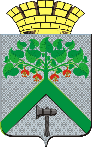 АДМИНИСТРАЦИЯВЕРХНЕСАЛДИНСКОГО  ГОРОДСКОГО  ОКРУГАПОСТАНОВЛЕНИЕАДМИНИСТРАЦИЯВЕРХНЕСАЛДИНСКОГО  ГОРОДСКОГО  ОКРУГАПОСТАНОВЛЕНИЕАДМИНИСТРАЦИЯВЕРХНЕСАЛДИНСКОГО  ГОРОДСКОГО  ОКРУГАПОСТАНОВЛЕНИЕот_15.10.2019___________ №_2917_____г. Верхняя СалдаОб утверждении муниципальной программы «Стимулирование развития жилищного строительства и обеспечение населения доступным и комфортным жильем путем реализации механизмов поддержки и развития жилищного строительства и стимулирование спроса на рынке жилья»Об утверждении муниципальной программы «Стимулирование развития жилищного строительства и обеспечение населения доступным и комфортным жильем путем реализации механизмов поддержки и развития жилищного строительства и стимулирование спроса на рынке жилья»Об утверждении муниципальной программы «Стимулирование развития жилищного строительства и обеспечение населения доступным и комфортным жильем путем реализации механизмов поддержки и развития жилищного строительства и стимулирование спроса на рынке жилья»Ответственный исполнитель        
муниципальной программы        администрация Верхнесалдинского городского округаСроки реализации                 
муниципальной программы       2020-2025 годыЦели и задачи программы     Цели: 1) обеспечение комфортным и безопасным благоустроенным жильем граждан, проживающих в жилых помещениях, признанных непригодными для проживания и (или) с высоким уровнем износа;2) обеспечение малоимущих граждан, проживающих на территории Верхнесалдинского городского округа и нуждающихся в улучшении жилищных условий, жилыми помещениями в соответствии с жилищным законодательством;                                 3) решение жилищной проблемы молодых семей, проживающих на территории Верхнесалдинского городского округа, признанных в установленном действующим законодательством порядке нуждающимися в улучшении жилищных условий.4) предоставление региональной поддержки молодым семьям на улучшение жилищных условий.5) Задачи: 1) реализация мероприятий, направленных на сокращение аварийного жилищного фонда и помещений, признанных непригодными для проживания;2)  предоставление жилых помещений по договорам социального найма гражданам, состоящим на учете в качестве нуждающихся в жилых помещениях;3) предоставление молодым семьям – участникам мероприятий ведомственной целевой программы социальных выплат на приобретение жилья или строительство индивидуального жилого дома;4) предоставление региональных социальных выплат молодым семьям на улучшение жилищных условий.Перечень подпрограмм муниципальной программыПодпрограмма 1 «Формирование жилищного фонда для переселения граждан из жилых помещений, признанных непригодными для проживания и (или) с высоким уровнем износа»Подпрограмма 2 «Обеспечение малоимущих граждан жилыми помещениями по договорам социального найма муниципального жилищного фонда»Подпрограмма 3 «Обеспечение жильем молодых семей»Подпрограмма 4 «Предоставление региональной поддержки молодым семьям на улучшение жилищных условий»Перечень основных                
целевых показателей муниципальной программы        1) количество граждан, проживающих в ветхом и аварийном жилищном фонде;2) количество жилых помещений, признанных непригодными для проживания и (или) с высоким уровнем износа, в общем объеме аварийного жилищного фонда;3) общая площадь аварийного и ветхого жилищного фонда, подлежащая переселению;4)количество предоставленных освободившихся жилых помещений малоимущим гражданам по договорам социального найма;5) количество граждан, состоящих на учете для выдачи жилья на условиях социального найма;6) количество молодых семей, улучшивших условия проживания;7) количество молодых семей, получивших региональную социальную выплатуОбъемы финансирования муниципальной программы по годам реализации, тыс. руб.Общий планируемый объем финансирования программы 461088,48 тыс. руб., в том числе: в 2020 году – 97244,7 тыс. руб.;в 2021 году – 40809,5 тыс. руб.;в 2022 году – 28995,0 тыс. руб.;в 2023 году – 32495,0 тыс. руб.;в 2024 году – 125384,28 тыс. руб.;в 2025 году – 136160,0 тыс. руб., из них:за счет средств федерального бюджета – 915,42 тыс. руб.:в 2020 году – 707,8 тыс. руб.;в 2021 году – 207,62 тыс. руб.;                         в 2022 году – 0,0 тыс. руб.;    в 2023 году – 0,0 тыс. руб.;в 2024 году – 0,0 тыс. руб.;в 2025 году – 0,0 тыс. руб.за счет средств областного бюджета –            28295,88 тыс. руб.:     в 2020 году – 3308,2 тыс. руб.;в 2021 году – 8487,68 тыс. руб.;                         в 2022 году - 0,0 тыс. руб.;    в 2023 году – 0,0 тыс. руб.;в 2024 году –8250,0 тыс. руб.;в 2025 году – 8250,0 тыс. руб.за счет средств местного бюджета – 357077,18 тыс. руб.:в 2020 году – 76628,7 тыс. руб.;в 2021 году – 23314,2 тыс. руб.;                         в 2022 году -  20795,0 тыс. руб.;    в 2023 году – 24295,0 тыс. руб.;в 2024 году – 100634,28 тыс. руб.;в 2025 году – 111410,0 тыс. руб. за счет внебюджетных средств –          74800,0 тыс. руб.:в 2020 году – 16600,0 тыс. руб.;в 2021 году – 8800,0 тыс. руб.;                                                   в 2022 году – 8200,0 тыс. руб.;                              в 2023 году – 8200,0 тыс. руб.; в 2024 году – 16500,0 тыс. руб.;                          в 2025 году – 16500,0 тыс. руб.Адрес размещения муниципальной программы в сети «Интернет»        http://www.v-salda.ru № 
п/пАдрес       
аварийного домаэтаж-
ностьГод   
постройкиМатериал
стен%   
износаОбщая 
площадь м2Кол-во
квартирКол-во 
зарегистр. человекПримечание 123456789101.г. Верхняя СалдаНародная Стройка, дом № 121960шлакоблок75704,71628постановление администрации о признании дома аварийным от 29.12.2018               № 36052.Народная Стройка, дом № 221960шлакоблок75688,11632постановление администрации о признании дома аварийным от 29.12.2018               № 36053.Народная Стройка, дом № 321959шлакоблок75686,11623постановление администрации о признании аварийным от 29.12.2018             № 36054.Народная Стройка, дом № 521960шлакоблок75326,939постановление администрации о признании дома аварийнымот 29.12.2018               № 36055.Народная Стройка, дом № 621961шлакоблок78693,31619постановление администрации о признании дома аварийнымот 29.12.2018             № 36056.Народная Стройка, дом № 721960шлакоблок75327,987постановление администрации о признании дома аварийнымот 29.12.2018            № 36057.Народная Стройка, дом № 921959шлакоблок77694,81627постановление администрации о признании дома аварийнымот 29.12.2018             № 36058.Народная Стройка, дом № 1121960шлакоблок77707,71631постановление администрации о признании дома аварийным от 29.12.2018             № 36059.Совхозная, дом. № 4211961бревна5571,526постановление администрации о признании жилого помещения непригодным для проживания       от 26.07.2021 № 194810.д. Никитино,   
Садовая, дом № 111985бревнаобъект поврежден149,5110постановление администрации о признании дома аварийным от 24.02.2012          № 33711.Садовая, дом № 711918бревнаобъект поврежден32,5--постановление главы о признании дома аварийным от 25.04.2011              № 27812.Садовая, дом № 4311976бревнаобъект поврежден27,0--постановление главы о признании дома аварийным от 28.04.2020              № 106913.Садовая, дом № 4511975бревнаобъект поврежден26,8--постановление администрации о признании дома непригодным от 24.02.2012            № 33314.Центральная, дом № 311961бревнаобъект поврежден41,115постановление администрации о признании дома аварийным от 24.02.2012           № 33415.Центральная,  дом № 1811984бревнаобъект поврежден40,3--постановление администрации о признании дома непригодным от 24.02.2012 № 33216.Центральная, дом № 3711954бревнаобъект поврежден31,716постановление администрации о признании дома непригодным от 27.02.2014              № 82117.Центральная, дом № 3811975бревнаобъект поврежден35,213постановление администрации о признании дома непригодным от 24.02.2012 № 33118.Тагильская, дом № 2211975бревнаобъект отсутствует27,8--справка БТИот 08.12.2011           № 265319.Тагильская, дом № 2311975бревнаобъект поврежден28,2--постановление администрации о признании дома непригодным от 24.02.2012 № 33820.Советская, дом № 1011978бревнаобъект поврежден35,415постановление администрации о признании дома непригодным от 14.05.2013           № 131121.Советская, дом № 2411983бревнаобъект отсутствует29,311справка БТИ от 08.12.2011           № 266022.Восточная, дом № 511987бревнаобъект отсутствует42,311справка БТИ от 08.12.2011         № 265723.Восточная, дом № 1311982бревна5635,113постановление администрации о признании жилого помещения непригодным для проживания      от 23.06.2021 № 162824.пос. Басьяновский     Карла Маркса,              дом № 421952брусобъект отсутствует536,912справка БТИ от 01.12.2008             № 14625.Труда, дом № 2321968брусобъект отсутствует550,6515справка БТИ от 01.12.2008           № 13426.д. Северная Красноармейская,            дом № 3311975бревна57110,628постановление администрации о признании дома аварийным              от 25.06.2014 № 202427.Красноармейская,             дом № 4211917бревна6634,311постановление администрации о признании дома непригодным от 25.06.2014 № 202828.Красноармейская,             дом № 49            11971бревна5748,022постановление администрации о признании дома аварийным              от 25.06.2014 № 202329.Красноармейская,            дом № 6011920бревна6157,8211постановление администрации о признании дома аварийным            от 25.06.2014 № 202530.Красноармейская,             дом № 6811919бревна6121,311постановление администрации о признании дома непригодным от 25.06.2014 № 202031.Мичурина, дом № 3811987бревна5598,3216постановление администрации о признании дома аварийным          от 25.06.2014 № 2026 32.Мичурина, дом № 4011983бревна5741,919постановление администрации о признании дома непригодным от 25.06.2014 № 2027 33.Мичурина, дом № 4211983бревна5040,516постановление администрации о признании дома непригодным от 25.06.2014 № 2028 34.8 Марта, дом № 4611957бревна6731,8--постановление администрации о признании дома непригодным от 25.06.2014 № 202235.М. Горького, дом № 711960бревна5942,5--постановление администрации о признании дома непригодным от 25.06.2014 № 201736.М. Горького, дом № 51 11983бревна6625,9--постановление администрации о признании дома непригодным от 25.06.2014 № 2018ИТОГО по домамИТОГО по домамИТОГО по домамИТОГО по домамИТОГО по домамИТОГО по домам7123,6135287№ 
п/пАдрес       
аварийного домаэтаж-
ностьГод   
постройкиМатериал
стен%   
износаОбщая 
площадь м2Кол-во
квартирКол-во 
зарегистр человекПримечание 123456789101.д. Никитино,Луговая, дом № 2111981бревна7145,915справка БТИ от 08.12.2011            № 26552.Луговая, дом № 2411960бревна7185,411справка БТИ от 08.12.2011               № 26563.пос. Басьяновский, Комарова, дом № 521962брус74336,8618справка БТИот 08.12.2011            № 26324.Комарова, дом № 921965брус72336,6616справка БТИ от 26.12.2013             № 20075.Комарова, дом № 1021962брус74333,4827справка БТИ от 26.12.2013               № 20056.Комарова, дом № 1121966брус72334,8516справка БТИ от 26.12.2013             № 20037.Комарова, дом № 1221964брус71341,3611справка БТИ от 26.12.2013                № 20048.Комарова, дом № 1321965брус70332,4512справка БТИ от 26.12.2013           № 2006ИТОГО по домамИТОГО по домамИТОГО по домамИТОГО по домамИТОГО по домамИТОГО по домам2146,638106№ 
п/пАдрес       
аварийного домаэтаж-
ностьГод   
постройкиМатериал
стен%   
износаОбщая 
площадь м2Кол-во
квартирКол-во 
зарегистр. человекПримечание 123456789101.д. Никитино, 
Садовая, дом № 2211976бревна6224,111справка БТИ от 08.12.2011               № 2648№ 
п/пАдрес       
аварийного домаэтаж-
ностьГод   
постройкиМатериал
стен%   
износаОбщая 
площадь м2Кол-во
квартирКол-во 
зарегистр. человекПримечание 123456789102.Центральная, дом № 3611979бревна5930,814справка БТИ от 08.12.2011             № 26613.Центральная, дом № 4011970бревна6233,018справка БТИ от 08.12.2011               № 26624.Тагильская, дом № 611984бревна6129,313справка БТИ от 08.12.2011              № 26505.Тагильская, дом № 1811979бревна6531,115справка БТИ от 08.12.2011            № 26516.Тагильская, дом № 2111987бревна6133,414справка БТИ от 08.12.2011           № 26527.Тагильская, дом № 2411975бревна6137,813справка БТИ от 08.12.2011             № 26548.Восточная, дом № 1411978бревна5571,0213справка БТИ от 08.12.2011          № 26599.Молодежная, дом № 1211969бревна58111,7213справка БТИ от 08.12.2011         № 266310.пос. Басьяновский,  Комарова, дом № 421963брус64329,724справка БТИ от 26.12.2008          № 26911.Комарова, дом № 621962брус64208,111справка БТИ от 26.12.2008            № 26612.Комарова, дом № 721962брус64206,7410справка БТИ от 26.12.2008            № 26713.Комарова, дом № 821961брус64206,412справка БТИ от 26.12.2008            № 26814.Строителей, дом № 25 21953брусобъект поврежден418,6--справка БТИ     от 08.12.2011 № 263115.Строителей, дом № 2621954брус66414,4613справка БТИ от 08.12.2011              № 263016.Карла Маркса, дом № 821954брус54351,1415справка БТИ от 26.12.2008             № 26517.Труда, дом № 1821956брус57338,034справка БТИот 26.12.2008            № 27118.Труда, дом № 1921957брус52335,426справка БТИ от 26.12.2008              № 27019.пос. ВыяСтроителей, дом № 321965кирпич616,7--№ 
п/пАдрес       
аварийного домаэтаж-
ностьГод   
постройкиМатериал
стен%   
износаОбщая 
площадь м2Кол-во
квартирКол-во 
зарегистр. человекПримечание 1234567891020.Строителей, дом № 421966кирпич603,5--21.Строителей, дом № 521967кирпич629,5--22.Строителей, дом № 621965кирпич607,6--23.Строителей, дом № 721966кирпич597,3--24.Строителей, дом № 821968кирпич632,5--ИТОГО по домамИТОГО по домамИТОГО по домамИТОГО по домамИТОГО по домамИТОГО по домам6897,734109№ 
п/пАдрес       
аварийного домаЭтажностьГод   
постройкиМатериал
стен%   
износаОбщая 
площадь дома (м2)Общая  занимаемая  площадь (м2)Кол-во
квартирКол-во 
зарегистриров. чел.123456789101.Красноармейская,            дом № 3311975бревна57110,678,8282.Красноармейская, дом № 4211917бревна6634,334,3113.Красноармейская, дом № 4911971бревна5748,048,0224.Красноармейская, дом № 6011920бревна6157,857,82115.Красноармейская, дом № 6811919бревна6121,321,3116.Мичурина, дом № 3811987бревна5598,398,32167.Мичурина, дом № 4011984бревна5741,941,9198.Мичурина, дом № 4211983бревна5040,540,5169.8 Марта, дом № 4611957бревна6731,8---10.М. Горького, дом № 711960бревна5942,5---11.М. Горького, дом № 5111983бревна6625,9---ИТОГО по населенному пунктуИТОГО по населенному пунктуИТОГО по населенному пунктуИТОГО по населенному пунктуИТОГО по населенному пунктуИТОГО по населенному пункту552,9420,91254деревня Никитино деревня Никитино деревня Никитино деревня Никитино деревня Никитино деревня Никитино деревня Никитино деревня Никитино деревня Никитино деревня Никитино № 
п/пАдрес       
аварийного домаЭтажностьГод   
постройкиМатериал
стен%   
износаОбщая 
площадь дома (м2)Общая  занимаемая  площадь (м2)Кол-во
квартирКол-во 
зарегистриров. чел.123456789101.Садовая, дом № 111985бревнаобъект поврежден149,576,41102.Садовая, дом № 711918бревнаобъект поврежден32,5---3.Садовая, дом № 2211976бревна6224,124,111№ 
п/пАдрес       
аварийного домаЭтажностьГод   
постройкиМатериал
стен%   
износаОбщая 
площадь дома (м2)Общая  занимаемая  площадь (м2)Кол-во
квартирКол-во 
зарегистриров. чел.123456789104.Садовая, дом № 43 11976бревнаобъект поврежден27,0---5.Садовая, дом № 45 11975бревнаобъект поврежден26,8---6.Центральная, дом № 311961бревнаобъект поврежден41,141,1157Центральная, дом № 1811984бревнаобъект поврежден40,3---8.Центральная, дом № 36  11979бревна5930,830,8149.Центральная, дом № 3711954бревнаобъект поврежден31,731,71610.Центральная, дом № 3811975бревнаобъект поврежден35,235,21311.Центральная, дом № 4011970бревна6233,033,01812.Тагильская, дом № 611984бревна6129,329,31313.Тагильская, дом № 1811979бревна6531,131,11514.Тагильская, дом № 2111987бревна6133,433,41415.Тагильская, дом № 22 11975бревнаобъект отсутствует27,8---16.Тагильская, дом № 23  11975бревнаобъект поврежден28,2---17.Тагильская, дом № 2411975бревна6137,837,81318.Советская, дом № 1011978бревнаобъект поврежден35,435,41519.Советская, дом № 2411983бревнаобъект отсутствует29,329,31120.Восточная, дом № 511987бревнаобъект отсутствует42,342,31121.Восточная, дом № 1311982бревна5635,135,11322.Восточная, дом № 14 11978бревна5571,071,021323.Луговая, дом № 2111981бревна7145,945,91524.Луговая, дом № 2411960бревна7185,433,61125.Молодежная, дом № 12  11969бревна58111,7111,7213ИТОГО по населенному пунктуИТОГО по населенному пунктуИТОГО по населенному пунктуИТОГО по населенному пунктуИТОГО по населенному пунктуИТОГО по населенному пункту1115,7808,22194поселок Басьяновский поселок Басьяновский поселок Басьяновский поселок Басьяновский поселок Басьяновский поселок Басьяновский поселок Басьяновский поселок Басьяновский поселок Басьяновский поселок Басьяновский № 
п/пАдрес       
аварийного домаЭтажностьГод   
постройкиМатериал
стен%   
износаОбщая 
площадь дома (м2)Общая  занимаемая  площадь (м2)Кол-во
квартирКол-во 
зарегистриров. чел.12345678910№ 
п/пАдрес       
аварийного домаЭтажностьГод   
постройкиМатериал
стен%   
износаОбщая 
площадь дома (м2)Общая  занимаемая  площадь (м2)Кол-во
квартирКол-во 
зарегистриров. чел.123456789101.Комарова, дом № 421963брус64329,788,3242.Комарова, дом № 521962брус74336,8244,76183.Комарова, дом № 621962брус64208,151,2114.Комарова, дом № 721962брус64206,7155,34105.Комарова, дом № 821961брус64206,437,3126.Комарова, дом № 921965брус72336,6257,26167.Комарова, дом № 1021962брус74333,4333,48278.Комарова, дом № 1121966брус72334,8217,05169.Комарова, дом № 1221964брус71341,3262,061110.Комарова, дом № 1321965брус70332,4213,951211.Строителей, дом № 2521953брусобъект повржден418,6---12.Строителей, дом № 2621954брус66414,4290,461313.Карла Маркса, дом № 421952брусобъект отсутствует536,977,41214.Карла Маркса, дом № 821954брус54351,1289,341515.Труда, дом № 1821956брус57338,0178,93416.Труда, дом № 1921957брус52335,4107,12617.Труда, дом № 2321968брусобъект отсутствует550,6178,1515ИТОГО по населенному пунктуИТОГО по населенному пунктуИТОГО по населенному пунктуИТОГО по населенному пунктуИТОГО по населенному пунктуИТОГО по населенному пункту5911,22981,565172поселок Выяпоселок Выяпоселок Выяпоселок Выяпоселок Выяпоселок Выяпоселок Выяпоселок Выяпоселок Выяпоселок Выя№ 
п/пАдрес       
аварийного домаЭтажностьГод   
постройкиМатериал
стен%   
износаОбщая 
площадь дома (м2)Общая  занимаемая  площадь (м2)Кол-во
квартирКол-во 
зарегистриров. чел.123456789101.Строителей, дом №  321965кирпичснос616,7---2.Строителей, дом № 421966кирпичснос603,5---3.Строителей, дом № 521967кирпичснос629,5--4.Строителей, дом № 621965кирпичснос607,6---5.Строителей, дом № 721966кирпичснос597,3---6.Строителей, дом № 821968кирпичснос632,5---ИТОГО по населенному пунктуИТОГО по населенному пунктуИТОГО по населенному пунктуИТОГО по населенному пунктуИТОГО по населенному пунктуИТОГО по населенному пункту3687,1---город Верхняя Салдагород Верхняя Салдагород Верхняя Салдагород Верхняя Салдагород Верхняя Салдагород Верхняя Салдагород Верхняя Салдагород Верхняя Салдагород Верхняя Салдагород Верхняя Салда№ 
п/пАдрес       
аварийного домаЭтажностьГод   
постройкиМатериал
стен%   
износаОбщая 
площадь м2Общая  занимаемая  площадь (м2)Кол-во
квартирКол-во 
зарегистр. человек123456789101.Народная Стройка, дом № 121960шлакоблок75704,7647,516282.Народная Стройка, дом № 221960шлакоблок75688,1634,316323.Народная Стройка, дом № 321959шлакоблок75686,1633,01623№ 
п/пАдрес       
аварийного домаЭтажностьГод   
постройкиМатериал
стен%   
износаОбщая 
площадь м2Общая  занимаемая  площадь (м2)Кол-во
квартирКол-во 
зарегистр. человек123456789104.Народная Стройка, дом № 521960шлакоблок75326,9153,3395.Народная Стройка, дом № 621961шлакоблок78693,3489,816196.Народная Стройка, дом № 721960шлакоблок75327,9300,9877.Народная Стройка, дом № 921959шлакоблок77694,8639,916278.Народная Стройка, дом № 1121960шлакоблок77707,7654,416319.Совхозная, дом № 4211961бревна5571,571,526ИТОГО по населенному пунктуИТОГО по населенному пунктуИТОГО по населенному пунктуИТОГО по населенному пунктуИТОГО по населенному пунктуИТОГО по населенному пункту4901,04224,6109182Итого по населенным пунктам: 63 домИтого по населенным пунктам: 63 домИтого по населенным пунктам: 63 домИтого по населенным пунктам: 63 домИтого по населенным пунктам: 63 домИтого по населенным пунктам: 63 дом16167,98435,2207502
п/пАдрес аварийного домаЭтаж
ностьГод   
постройки%   
износаОбщая 
площадьСрок сноса аварийного дома12345671.д. Никитино,ул. Садовая, дом № 111985объект поврежден149,520232.Садовая, дом № 711918объект поврежден32,520223.Садовая, дом № 22119766224,120224.Садовая, дом № 4311976объект поврежден27,020225.Садовая, дом № 4511975объект поврежден26,820226.Центральная, дом № 311961объект поврежден41,120237.Центральная, дом № 1811984объект поврежден40,320228.Центральная, дом № 36  119795930,820239.Центральная, дом № 37  11954объект поврежден31,7202310.Центральная, дом № 3811975объект поврежден35,2202311.Центральная, дом № 40119706233,0202312.Тагильская, дом № 6119846129,3202313.Тагильская, дом № 18119796531,1202314.Тагильская, дом № 21119876133,4202315.Тагильская, дом № 22 11975объект отсутствует27,8202316.Тагильская, дом № 23  11975объект поврежден28,2202317.Тагильская, дом № 24119756137,8202318.Советская, дом № 1011978объект поврежден35,4202319.Советская, дом № 2411983объект отсутствует29,3202320.Восточная, дом № 511987объект отсутствует42,3202321.Восточная, дом № 13119825635,1202322.Восточная, дом № 14 119785571,0202323.Луговая, дом № 21119817145,9202324.Луговая, дом № 24119607185,4202325.Молодежная, дом № 12  1196958111,7202326.д. Северная,ул. Красноармейская, дом № 331197557110,6202427.Красноармейская, дом № 42119176634,32024
п/пАдрес аварийного домаЭтаж
ностьГод   
постройки%   
износаОбщая 
площадьСрок сноса аварийного дома123456728.Красноармейская, дом № 49119715748,0202429.Красноармейская, дом № 60119206157,8202430.Красноармейская, дом № 68119196121,3202431.Мичурина, дом № 38119875598,3202432.Мичурина, дом № 40119845741,9202433.Мичурина, дом № 42119835040,5202434.8 Марта, дом № 46119576731,8202235.М-Горького, дом № 7119605942,5202236.М-Горького, дом № 51119836625,9202237.пос. Басьяновский,ул. Комарова, дом № 42196364329,7202538.Комарова, дом № 5  2196274336,8202539.Комарова, дом № 62196264208,1202540.Комарова, дом № 72196264206,7202541.Комарова, дом № 82196164206,4202542.Комарова, дом № 92196572336,6202543.Комарова, дом № 102196274333,4202544.Комарова, дом № 112196672334,8202545.Комарова, дом № 122196471341,3202546.Комарова, дом № 132196570332,4202547.Строителей, дом № 2521953объект поврежден418,6202548.Строителей, дом № 262195466414,4202549.Карла Маркса, дом № 421952объект отсутствует536,9202550.Карла Маркса, дом № 82195454351,1202551.Труда, дом № 182195657338,0202552.Труда, дом № 192195752335,4202553.Труда, дом № 2321968объект отсутствует550,6202554.пос. Выя,ул. Строителей, дом № 3  219650616,7202555.Строителей, дом № 4219660603,5202556.Строителей, дом № 5  219670629,5202557.Строителей, дом № 6  219650607,6202558.Строителей, дом № 7  219660597,3202559.Строителей, дом № 8219680632,5202560.г. Верхняя Салдаул. Народная Стройка, дом № 12196075704,7202161.Народная Стройка, дом № 22196075688,1202162.Народная Стройка, дом № 32195975686,1202163.Народная Стройка, дом № 52196075326,9202164.Народная Стройка,дом № 62196178693,3202265.Народная Стройка, дом № 72196075327,92023
п/пАдрес аварийного домаЭтаж
ностьГод   
постройки%   
износаОбщая 
площадьСрок сноса аварийного дома123456766.Народная Стройка, дом № 92195977694,8202467.Народная Стройка,дом № 112196077707,7202568.Совхозная, дом № 42119615571,52025ИТОГО по населенным пунктам ИТОГО по населенным пунктам ИТОГО по населенным пунктам ИТОГО по населенным пунктам ИТОГО по населенным пунктам 16167,9Номер строкиНомер строкиДата постановки на учет молодой семьи в качестве нуждающейся в улучшении жилищных условийДанные о членах молодой семьиДанные о членах молодой семьиДанные о членах молодой семьиДанные о членах молодой семьиДанные о членах молодой семьиДанные о членах молодой семьиДанные о членах молодой семьиДанные о членах молодой семьиДанные о членах молодой семьиДанные о членах молодой семьиРеквизиты решения органа местного самоуправления, на основании которого молодая семья включена в список участниковРеквизиты решения органа местного самоуправления, на основании которого молодая семья включена в список участниковРасчетная стоимость жильяРасчетная стоимость жильяРасчетная стоимость жильяПланируемый размер социальной выплатыПланируемый размер социальной выплатыНомер строкиНомер строкиДата постановки на учет молодой семьи в качестве нуждающейся в улучшении жилищных условийколичество членов семьи (человек)фамилия, имя, отчество (последнее при наличии), степень родствадокумент, удостоверяющий личность гражданина Российской Федерациидокумент, удостоверяющий личность гражданина Российской Федерациидокумент, удостоверяющий личность гражданина Российской Федерациичисло, месяц, год рождениячисло, месяц, год рождениячисло, месяц, год рождениясвидетельство о бракесвидетельство о бракеРеквизиты решения органа местного самоуправления, на основании которого молодая семья включена в список участниковРеквизиты решения органа местного самоуправления, на основании которого молодая семья включена в список участниковстоимость 1 кв. м (тыс. рублей)размер общей площади жилого помещения на семью (кв. м)всего (графа 11 x графу 12)рублейпроцентовНомер строкиНомер строкиДата постановки на учет молодой семьи в качестве нуждающейся в улучшении жилищных условийколичество членов семьи (человек)фамилия, имя, отчество (последнее при наличии), степень родствасерия, номерсерия, номеркем, когда выданчисло, месяц, год рождениячисло, месяц, год рождениячисло, месяц, год рождениясерия номеркем, когда выданоРеквизиты решения органа местного самоуправления, на основании которого молодая семья включена в список участниковРеквизиты решения органа местного самоуправления, на основании которого молодая семья включена в список участниковстоимость 1 кв. м (тыс. рублей)размер общей площади жилого помещения на семью (кв. м)всего (графа 11 x графу 12)рублейпроцентов1123455677789101011121314151.1.Глава Верхнесалдинского городского округаГлава Верхнесалдинского городского округаГлава Верхнесалдинского городского округаГлава Верхнесалдинского городского округаГлава Верхнесалдинского городского округаМ.П.М.П.М.П.М.П.М.П.(подпись)(подпись)(подпись)(Ф.И.О.)                                               (Ф.И.О.)                                               (Ф.И.О.)                                               (Ф.И.О.)                                               СПИСОК
молодых семей - участников подпрограммы 4 «Предоставление региональной поддержки молодым семьям на улучшение жилищных условий» государственной программы Свердловской области «Реализация основных направлений государственной политики в строительном комплексе Свердловской области до 2024 года», изъявивших желание получить региональную социальную выплату по Верхнесалдинскому городскому округуNп/пДанные о членах молодой семьиДанные о членах молодой семьиДанные о членах молодой семьиДанные о членах молодой семьиДанные о членах молодой семьиДанные о членах молодой семьиДанные о членах молодой семьиДанные о членах молодой семьиДата постановки на учет молодой семьи в качестве нуждающейся в улучшении жилищных условийДата постановки на учет молодой семьи в качестве нуждающейся в улучшении жилищных условийСтоимость1 кв.м (рублей)Размер общей площади жилого помещения на семью (кв.м.)Расчетная стоимость жильяNп/пколичествочленов семьи (человек)Ф.И.О.паспорт гражданинаРоссийской Федерации или свидетельствоо рождениинесовершеннолетнего, не достигшего 14 летпаспорт гражданинаРоссийской Федерации или свидетельствоо рождениинесовершеннолетнего, не достигшего 14 летпаспорт гражданинаРоссийской Федерации или свидетельствоо рождениинесовершеннолетнего, не достигшего 14 летчисло,месяц,годрождениясвидетельство о бракесвидетельство о бракеДата постановки на учет молодой семьи в качестве нуждающейся в улучшении жилищных условийДата постановки на учет молодой семьи в качестве нуждающейся в улучшении жилищных условийСтоимость1 кв.м (рублей)Размер общей площади жилого помещения на семью (кв.м.)В случае наличия ипотечного кредита (займа) дополнительно указать сумму остатка задолженности основной суммы долга и процентов по ипотечному жилищному кредиту (займу) (рублей)Nп/пколичествочленов семьи (человек)Ф.И.О.серия,номеркем,когдавыдан(о)кем,когдавыдан(о)число,месяц,годрождениясерия,номеркем,когдавыданоДата постановки на учет молодой семьи в качестве нуждающейся в улучшении жилищных условийДата постановки на учет молодой семьи в качестве нуждающейся в улучшении жилищных условийСтоимость1 кв.м (рублей)Размер общей площади жилого помещения на семью (кв.м.)В случае наличия ипотечного кредита (займа) дополнительно указать сумму остатка задолженности основной суммы долга и процентов по ипотечному жилищному кредиту (займу) (рублей)123455678991011122.Глава муниципального образования в Свердловской областиМ.П.Глава муниципального образования в Свердловской областиМ.П.Глава муниципального образования в Свердловской областиМ.П.Глава муниципального образования в Свердловской областиМ.П.Глава муниципального образования в Свердловской областиМ.П._____________________(подпись)_____________________(подпись)_____________________(подпись)_____________________(подпись)_____________________(подпись)____________________(И.О. Фамилия)____________________(И.О. Фамилия)____________________(И.О. Фамилия)____________________(И.О. Фамилия)____________________(И.О. Фамилия)Номер строкиСвидетельствоСвидетельствоСвидетельствоСвидетельствоДанные о владельце свидетельстваДанные о владельце свидетельстваНомер строкисерияномердата выдачиразмер предоставляемой региональной социальной выплатыФ.И.О. членов молодой семьидата рождения1234567№ строки№ цели, задачи, целевого показателяНаименование цели (целей) и задач, целевых показателейЕдиница 
измеренияЗначение целевого показателя реализации муниципальной программыЗначение целевого показателя реализации муниципальной программыЗначение целевого показателя реализации муниципальной программыЗначение целевого показателя реализации муниципальной программыЗначение целевого показателя реализации муниципальной программыЗначение целевого показателя реализации муниципальной программыИсточник значений показателей№ строки№ цели, задачи, целевого показателяНаименование цели (целей) и задач, целевых показателейЕдиница 
измерения2020
 год2021
 год2022
год2023
 год2024
 год2025 годИсточник значений показателей1.1.Подпрограмма 1. «Формирование жилищного фонда для переселения граждан из жилых помещений, признанных непригодными для проживания и (или) с высоким уровнем износа»Подпрограмма 1. «Формирование жилищного фонда для переселения граждан из жилых помещений, признанных непригодными для проживания и (или) с высоким уровнем износа»Подпрограмма 1. «Формирование жилищного фонда для переселения граждан из жилых помещений, признанных непригодными для проживания и (или) с высоким уровнем износа»Подпрограмма 1. «Формирование жилищного фонда для переселения граждан из жилых помещений, признанных непригодными для проживания и (или) с высоким уровнем износа»Подпрограмма 1. «Формирование жилищного фонда для переселения граждан из жилых помещений, признанных непригодными для проживания и (или) с высоким уровнем износа»Подпрограмма 1. «Формирование жилищного фонда для переселения граждан из жилых помещений, признанных непригодными для проживания и (или) с высоким уровнем износа»Подпрограмма 1. «Формирование жилищного фонда для переселения граждан из жилых помещений, признанных непригодными для проживания и (или) с высоким уровнем износа»Подпрограмма 1. «Формирование жилищного фонда для переселения граждан из жилых помещений, признанных непригодными для проживания и (или) с высоким уровнем износа»Подпрограмма 1. «Формирование жилищного фонда для переселения граждан из жилых помещений, признанных непригодными для проживания и (или) с высоким уровнем износа»2.1.1.Цель 1: обеспечение комфортным и безопасным благоустроенным жильем граждан, проживающих в жилых помещениях, признанных непригодными для проживания и (или) с высоким уровнем износаЦель 1: обеспечение комфортным и безопасным благоустроенным жильем граждан, проживающих в жилых помещениях, признанных непригодными для проживания и (или) с высоким уровнем износаЦель 1: обеспечение комфортным и безопасным благоустроенным жильем граждан, проживающих в жилых помещениях, признанных непригодными для проживания и (или) с высоким уровнем износаЦель 1: обеспечение комфортным и безопасным благоустроенным жильем граждан, проживающих в жилых помещениях, признанных непригодными для проживания и (или) с высоким уровнем износаЦель 1: обеспечение комфортным и безопасным благоустроенным жильем граждан, проживающих в жилых помещениях, признанных непригодными для проживания и (или) с высоким уровнем износаЦель 1: обеспечение комфортным и безопасным благоустроенным жильем граждан, проживающих в жилых помещениях, признанных непригодными для проживания и (или) с высоким уровнем износаЦель 1: обеспечение комфортным и безопасным благоустроенным жильем граждан, проживающих в жилых помещениях, признанных непригодными для проживания и (или) с высоким уровнем износаЦель 1: обеспечение комфортным и безопасным благоустроенным жильем граждан, проживающих в жилых помещениях, признанных непригодными для проживания и (или) с высоким уровнем износаЦель 1: обеспечение комфортным и безопасным благоустроенным жильем граждан, проживающих в жилых помещениях, признанных непригодными для проживания и (или) с высоким уровнем износа3.1.1.1.Задача 1: реализация мероприятий, направленных на сокращение аварийного жилищного фонда и помещений, признанных непригодными для проживанияЗадача 1: реализация мероприятий, направленных на сокращение аварийного жилищного фонда и помещений, признанных непригодными для проживанияЗадача 1: реализация мероприятий, направленных на сокращение аварийного жилищного фонда и помещений, признанных непригодными для проживанияЗадача 1: реализация мероприятий, направленных на сокращение аварийного жилищного фонда и помещений, признанных непригодными для проживанияЗадача 1: реализация мероприятий, направленных на сокращение аварийного жилищного фонда и помещений, признанных непригодными для проживанияЗадача 1: реализация мероприятий, направленных на сокращение аварийного жилищного фонда и помещений, признанных непригодными для проживанияЗадача 1: реализация мероприятий, направленных на сокращение аварийного жилищного фонда и помещений, признанных непригодными для проживанияЗадача 1: реализация мероприятий, направленных на сокращение аварийного жилищного фонда и помещений, признанных непригодными для проживанияЗадача 1: реализация мероприятий, направленных на сокращение аварийного жилищного фонда и помещений, признанных непригодными для проживания4.1.1.1.1.Целевой показатель 1.Количество граждан, проживающих в аварийном и ветхом жилищном фондечеловек40334934231522654Комплексная программа «Развитие Верхнесалдинского городского округа» на 2019-2030 годы;Стратегия социально-экономического развития Верхнесалдинского городского округа до 2030 года5.1.1.1.2.Целевой показатель 2.Количество жилых помещений, признанных непригодными для проживания и (или) с высоким уровнем износа, в общем объеме аварийного жилищного фондаединиц 1531341261109025Комплексная программа «Развитие Верхнесалдинского городского округа» на 2019-2030 годы;Стратегия социально-экономического развития Верхнесалдинского городского округа до 2030 года6.1.1.1.3.Целевой показатель 3.Общая площадь аварийного и ветхого жилищного фонда, подлежащая переселениюкв. м.13522,912768,112440,211745,410853,45360,8Комплексная программа «Развитие Верхнесалдинского городского округа» на 2019-2030 годы;Стратегия социально-экономического развития Верхнесалдинского городского округа до 2030 года7.2.Подпрограмма 2. «Обеспечение малоимущих граждан жилыми помещениями по договорам социального найма муниципального жилищного фонда»Подпрограмма 2. «Обеспечение малоимущих граждан жилыми помещениями по договорам социального найма муниципального жилищного фонда»Подпрограмма 2. «Обеспечение малоимущих граждан жилыми помещениями по договорам социального найма муниципального жилищного фонда»Подпрограмма 2. «Обеспечение малоимущих граждан жилыми помещениями по договорам социального найма муниципального жилищного фонда»Подпрограмма 2. «Обеспечение малоимущих граждан жилыми помещениями по договорам социального найма муниципального жилищного фонда»Подпрограмма 2. «Обеспечение малоимущих граждан жилыми помещениями по договорам социального найма муниципального жилищного фонда»Подпрограмма 2. «Обеспечение малоимущих граждан жилыми помещениями по договорам социального найма муниципального жилищного фонда»Подпрограмма 2. «Обеспечение малоимущих граждан жилыми помещениями по договорам социального найма муниципального жилищного фонда»Подпрограмма 2. «Обеспечение малоимущих граждан жилыми помещениями по договорам социального найма муниципального жилищного фонда»8.2.2.Цель 2: обеспечение малоимущих граждан, проживающих на территории Верхнесалдинского городского округа и нуждающихся в улучшении жилищных условий, жилыми помещениями в соответствии с жилищным законодательствомЦель 2: обеспечение малоимущих граждан, проживающих на территории Верхнесалдинского городского округа и нуждающихся в улучшении жилищных условий, жилыми помещениями в соответствии с жилищным законодательствомЦель 2: обеспечение малоимущих граждан, проживающих на территории Верхнесалдинского городского округа и нуждающихся в улучшении жилищных условий, жилыми помещениями в соответствии с жилищным законодательствомЦель 2: обеспечение малоимущих граждан, проживающих на территории Верхнесалдинского городского округа и нуждающихся в улучшении жилищных условий, жилыми помещениями в соответствии с жилищным законодательствомЦель 2: обеспечение малоимущих граждан, проживающих на территории Верхнесалдинского городского округа и нуждающихся в улучшении жилищных условий, жилыми помещениями в соответствии с жилищным законодательствомЦель 2: обеспечение малоимущих граждан, проживающих на территории Верхнесалдинского городского округа и нуждающихся в улучшении жилищных условий, жилыми помещениями в соответствии с жилищным законодательствомЦель 2: обеспечение малоимущих граждан, проживающих на территории Верхнесалдинского городского округа и нуждающихся в улучшении жилищных условий, жилыми помещениями в соответствии с жилищным законодательствомЦель 2: обеспечение малоимущих граждан, проживающих на территории Верхнесалдинского городского округа и нуждающихся в улучшении жилищных условий, жилыми помещениями в соответствии с жилищным законодательствомЦель 2: обеспечение малоимущих граждан, проживающих на территории Верхнесалдинского городского округа и нуждающихся в улучшении жилищных условий, жилыми помещениями в соответствии с жилищным законодательством9.2.2.1.Задача 1: предоставление жилых помещений по договорам социального найма гражданам, состоящим на учете в качестве нуждающихся в жилых помещенияхЗадача 1: предоставление жилых помещений по договорам социального найма гражданам, состоящим на учете в качестве нуждающихся в жилых помещенияхЗадача 1: предоставление жилых помещений по договорам социального найма гражданам, состоящим на учете в качестве нуждающихся в жилых помещенияхЗадача 1: предоставление жилых помещений по договорам социального найма гражданам, состоящим на учете в качестве нуждающихся в жилых помещенияхЗадача 1: предоставление жилых помещений по договорам социального найма гражданам, состоящим на учете в качестве нуждающихся в жилых помещенияхЗадача 1: предоставление жилых помещений по договорам социального найма гражданам, состоящим на учете в качестве нуждающихся в жилых помещенияхЗадача 1: предоставление жилых помещений по договорам социального найма гражданам, состоящим на учете в качестве нуждающихся в жилых помещенияхЗадача 1: предоставление жилых помещений по договорам социального найма гражданам, состоящим на учете в качестве нуждающихся в жилых помещенияхЗадача 1: предоставление жилых помещений по договорам социального найма гражданам, состоящим на учете в качестве нуждающихся в жилых помещениях10.2.2.1.1.Целевой показатель 1.Количество граждан, состоящих на учете для выдачи жилья на условиях социального наймачеловек928918912907902893Стратегия социально-экономического развития Верхнесалдинского городского округа до 2030 года11.3.Подпрограмма 3. «Обеспечение жильем молодых семей»Подпрограмма 3. «Обеспечение жильем молодых семей»Подпрограмма 3. «Обеспечение жильем молодых семей»Подпрограмма 3. «Обеспечение жильем молодых семей»Подпрограмма 3. «Обеспечение жильем молодых семей»Подпрограмма 3. «Обеспечение жильем молодых семей»Подпрограмма 3. «Обеспечение жильем молодых семей»Подпрограмма 3. «Обеспечение жильем молодых семей»Подпрограмма 3. «Обеспечение жильем молодых семей»12.3.3.Цель 3: решение жилищной проблемы молодых семьей, проживающих на территории Верхнесалдинского городского округа, признанных в установленном действующим законодательством порядке нуждающимися в улучшении жилищных условийЦель 3: решение жилищной проблемы молодых семьей, проживающих на территории Верхнесалдинского городского округа, признанных в установленном действующим законодательством порядке нуждающимися в улучшении жилищных условийЦель 3: решение жилищной проблемы молодых семьей, проживающих на территории Верхнесалдинского городского округа, признанных в установленном действующим законодательством порядке нуждающимися в улучшении жилищных условийЦель 3: решение жилищной проблемы молодых семьей, проживающих на территории Верхнесалдинского городского округа, признанных в установленном действующим законодательством порядке нуждающимися в улучшении жилищных условийЦель 3: решение жилищной проблемы молодых семьей, проживающих на территории Верхнесалдинского городского округа, признанных в установленном действующим законодательством порядке нуждающимися в улучшении жилищных условийЦель 3: решение жилищной проблемы молодых семьей, проживающих на территории Верхнесалдинского городского округа, признанных в установленном действующим законодательством порядке нуждающимися в улучшении жилищных условийЦель 3: решение жилищной проблемы молодых семьей, проживающих на территории Верхнесалдинского городского округа, признанных в установленном действующим законодательством порядке нуждающимися в улучшении жилищных условийЦель 3: решение жилищной проблемы молодых семьей, проживающих на территории Верхнесалдинского городского округа, признанных в установленном действующим законодательством порядке нуждающимися в улучшении жилищных условийЦель 3: решение жилищной проблемы молодых семьей, проживающих на территории Верхнесалдинского городского округа, признанных в установленном действующим законодательством порядке нуждающимися в улучшении жилищных условий13.3.3.1.Задача 1: предоставление молодым семьям – участникам ведомственной целевой программы социальных выплат на приобретение жилья или строительство индивидуального жилого дома                                                                 Задача 1: предоставление молодым семьям – участникам ведомственной целевой программы социальных выплат на приобретение жилья или строительство индивидуального жилого дома                                                                 Задача 1: предоставление молодым семьям – участникам ведомственной целевой программы социальных выплат на приобретение жилья или строительство индивидуального жилого дома                                                                 Задача 1: предоставление молодым семьям – участникам ведомственной целевой программы социальных выплат на приобретение жилья или строительство индивидуального жилого дома                                                                 Задача 1: предоставление молодым семьям – участникам ведомственной целевой программы социальных выплат на приобретение жилья или строительство индивидуального жилого дома                                                                 Задача 1: предоставление молодым семьям – участникам ведомственной целевой программы социальных выплат на приобретение жилья или строительство индивидуального жилого дома                                                                 Задача 1: предоставление молодым семьям – участникам ведомственной целевой программы социальных выплат на приобретение жилья или строительство индивидуального жилого дома                                                                 Задача 1: предоставление молодым семьям – участникам ведомственной целевой программы социальных выплат на приобретение жилья или строительство индивидуального жилого дома                                                                 Задача 1: предоставление молодым семьям – участникам ведомственной целевой программы социальных выплат на приобретение жилья или строительство индивидуального жилого дома                                                                 14.3.3.1.1.Целевой показатель 1.Количество молодых семей, улучшивших условия проживаниясемей944455Комплексная программа «Развитие Верхнесалдинского городского округа» на 2019-2030 годы 15.4.Подпрограмма 4 «Предоставление региональной поддержки молодым семьям на улучшение жилищных условий»Подпрограмма 4 «Предоставление региональной поддержки молодым семьям на улучшение жилищных условий»Подпрограмма 4 «Предоставление региональной поддержки молодым семьям на улучшение жилищных условий»Подпрограмма 4 «Предоставление региональной поддержки молодым семьям на улучшение жилищных условий»Подпрограмма 4 «Предоставление региональной поддержки молодым семьям на улучшение жилищных условий»Подпрограмма 4 «Предоставление региональной поддержки молодым семьям на улучшение жилищных условий»Подпрограмма 4 «Предоставление региональной поддержки молодым семьям на улучшение жилищных условий»Подпрограмма 4 «Предоставление региональной поддержки молодым семьям на улучшение жилищных условий»Подпрограмма 4 «Предоставление региональной поддержки молодым семьям на улучшение жилищных условий»16.4.4.Цель 4: предоставление региональной поддержки молодым семьям на улучшение жилищных условийЦель 4: предоставление региональной поддержки молодым семьям на улучшение жилищных условийЦель 4: предоставление региональной поддержки молодым семьям на улучшение жилищных условийЦель 4: предоставление региональной поддержки молодым семьям на улучшение жилищных условийЦель 4: предоставление региональной поддержки молодым семьям на улучшение жилищных условийЦель 4: предоставление региональной поддержки молодым семьям на улучшение жилищных условийЦель 4: предоставление региональной поддержки молодым семьям на улучшение жилищных условийЦель 4: предоставление региональной поддержки молодым семьям на улучшение жилищных условийЦель 4: предоставление региональной поддержки молодым семьям на улучшение жилищных условий17.4.4.1.Задача 1: предоставление региональных социальных выплат молодым семьям на улучшение жилищных условийЗадача 1: предоставление региональных социальных выплат молодым семьям на улучшение жилищных условийЗадача 1: предоставление региональных социальных выплат молодым семьям на улучшение жилищных условийЗадача 1: предоставление региональных социальных выплат молодым семьям на улучшение жилищных условийЗадача 1: предоставление региональных социальных выплат молодым семьям на улучшение жилищных условийЗадача 1: предоставление региональных социальных выплат молодым семьям на улучшение жилищных условийЗадача 1: предоставление региональных социальных выплат молодым семьям на улучшение жилищных условийЗадача 1: предоставление региональных социальных выплат молодым семьям на улучшение жилищных условийЗадача 1: предоставление региональных социальных выплат молодым семьям на улучшение жилищных условий18.4.4.1.1.Целевой показатель 1.Количество молодых семей, получивших региональную социальную выплату семей111111Комплексная программа «Развитие Верхнесалдинского городского округа» на 2019-2030 годы №   
строкиНаименование мероприятия/
   Источники расходов    
    на финансированиеОбъем расходов на выполнение мероприятия за счет     
   всех источников ресурсного обеспечения, тыс. рублейОбъем расходов на выполнение мероприятия за счет     
   всех источников ресурсного обеспечения, тыс. рублейОбъем расходов на выполнение мероприятия за счет     
   всех источников ресурсного обеспечения, тыс. рублейОбъем расходов на выполнение мероприятия за счет     
   всех источников ресурсного обеспечения, тыс. рублейОбъем расходов на выполнение мероприятия за счет     
   всех источников ресурсного обеспечения, тыс. рублейОбъем расходов на выполнение мероприятия за счет     
   всех источников ресурсного обеспечения, тыс. рублейОбъем расходов на выполнение мероприятия за счет     
   всех источников ресурсного обеспечения, тыс. рублейНомера целевых показателей, на достижение которых направлены мероприятия№   
строкиНаименование мероприятия/
   Источники расходов    
    на финансированиевсего2020
 год2021
 год2022
   год2023
 год2024
 год2025
  годНомера целевых показателей, на достижение которых направлены мероприятия123456789101.Всего по муниципальной программе «Стимулирование развития жилищного строительства и обеспечение населения доступным и комфортным жильем путем реализации механизмов поддержки и развития жилищного строительства и стимулирование спроса на рынке жилья», в том числе461088,4897244,740809,528995,032495,0125384,28136160,02.местный бюджет           357077,1876628,723314,220795,024295,0100634,28111410,03.областной бюджет28295,883308,28487,680,00,08250,08250,04.федеральный бюджет915,42707,8207,620,00,00,00,05.внебюджетные источники   74800,016600,08800,08200,08200,016500,016500,06.1. Капитальные вложения1. Капитальные вложения1. Капитальные вложения1. Капитальные вложения1. Капитальные вложения1. Капитальные вложения1. Капитальные вложения1. Капитальные вложения1. Капитальные вложения7.Всего по направлению «Капитальные вложения», в том числе213144,280,07000,00,00,097684,28108460,08.местный бюджет206144,280,00,00,00,097684,28108460,09.областной бюджет7000,00,07000,00,00,00,00,010.2. Прочие нужды2. Прочие нужды2. Прочие нужды2. Прочие нужды2. Прочие нужды2. Прочие нужды2. Прочие нужды2. Прочие нужды2. Прочие нужды11.Всего по направлению  «Прочие нужды», в том числе              247944,297244,733809,528995,032495,027700,027700,012.местный бюджет           150932,976628,723314,220795,024295,02950,02950,013.областной бюджет         21295,883308,21487,680,00,08250,08250,014.федеральный бюджет915,42707,8207,620,00,00,00,015.внебюджетные источники   74800,016600,08800,08200,08200,016500,016500,016.Подпрограмма 1. «Формирование жилищного фонда для переселения граждан из жилых помещений, признанных непригодными для проживания и (или) с высоким уровнем износа»Подпрограмма 1. «Формирование жилищного фонда для переселения граждан из жилых помещений, признанных непригодными для проживания и (или) с высоким уровнем износа»Подпрограмма 1. «Формирование жилищного фонда для переселения граждан из жилых помещений, признанных непригодными для проживания и (или) с высоким уровнем износа»Подпрограмма 1. «Формирование жилищного фонда для переселения граждан из жилых помещений, признанных непригодными для проживания и (или) с высоким уровнем износа»Подпрограмма 1. «Формирование жилищного фонда для переселения граждан из жилых помещений, признанных непригодными для проживания и (или) с высоким уровнем износа»Подпрограмма 1. «Формирование жилищного фонда для переселения граждан из жилых помещений, признанных непригодными для проживания и (или) с высоким уровнем износа»Подпрограмма 1. «Формирование жилищного фонда для переселения граждан из жилых помещений, признанных непригодными для проживания и (или) с высоким уровнем износа»Подпрограмма 1. «Формирование жилищного фонда для переселения граждан из жилых помещений, признанных непригодными для проживания и (или) с высоким уровнем износа»Подпрограмма 1. «Формирование жилищного фонда для переселения граждан из жилых помещений, признанных непригодными для проживания и (или) с высоким уровнем износа»17.ВСЕГО по подпрограмме 1, в том числе              344057,7870339,327704,218185,021685,097684,28108460,018.местный бюджет           337057,7870339,320704,218185,021685,097684,28108460,019.областной бюджет         7000,00,07000,00,00,00,00,020.1. Капитальные вложения1. Капитальные вложения1. Капитальные вложения1. Капитальные вложения1. Капитальные вложения1. Капитальные вложения1. Капитальные вложения1. Капитальные вложения1. Капитальные вложения21.Всего по направлению «Капитальные вложения», в том числе213144,280,07000,00,00,097684,28108460,022.местный бюджет206144,280,00,00,00,097684,28108460,023.областной бюджет7000,00,07000,00,00,00,00,024.1.1. Иные капитальные вложения1.1. Иные капитальные вложения1.1. Иные капитальные вложения1.1. Иные капитальные вложения1.1. Иные капитальные вложения1.1. Иные капитальные вложения1.1. Иные капитальные вложения1.1. Иные капитальные вложения1.1. Иные капитальные вложения25.Всего по направлению«Иные капитальные вложения», в том числе213144,280,07000,00,00,097684,28108460,026.местный бюджет206144,280,00,00,00,097684,28108460,027.областной бюджет7000,00,07000,00,00,00,00,028.Мероприятие F3. Субсидии из областного бюджета бюджетам муниципальных образований, расположенных на территории Свердловской области, на переселение граждан из аварийного жилищного фонда, в том числе:213144,280,07000,00,00,097684,28108460,01.1.1.11.1.1.21.1.1.329.местный бюджет206144,280,00,00,00,097684,28108460,030.областной бюджет7000,00,07000,00,00,00,00,031.Переселение граждан из аварийного жилищного фонда за счет средств, поступивших от государственной корпорации – Фонда содействия реформированию жилищно-коммунального хозяйства6523,20,06523,20,00,00,00,01.1.1.11.1.1.21.1.1.332.местный бюджет0,00,00,00,00,00,00,033.областной бюджет6523,20,06523,20,00,00,00,034.Переселение граждан из аварийного жилищного фонда206621,080,0476,80,00,097684,28108460,01.1.1.11.1.1.21.1.1.335.местный бюджет206144,280,00,00,00,097684,28108460,036.областной бюджет476,80,0476,80,00,00,00,037.2. Прочие нужды2. Прочие нужды2. Прочие нужды2. Прочие нужды2. Прочие нужды2. Прочие нужды2. Прочие нужды2. Прочие нужды2. Прочие нужды38.Всего по направлению  «Прочие нужды», в том числе              130913,570339,320704,218185,021685,00,00,039.областной бюджет         0,00,00,00,00,00,00,040.местный бюджет           130913,570339,320704,218185,021685,00,00,041.Мероприятие 2. Снос аварийного жилья5309,00,01809,00,03500,00,00,042.местный бюджет5309,00,01809,00,03500,00,00,043.Мероприятие 9. Оценка рыночной стоимости имущества жилого назначения для осуществления выплат лицам, в чьей собственности находятся жилые помещения, входящие в аварийный жилищный фонд, выкупной цены за изымаемые жилые помещения274,0145,043,043,043,00,00,01.1.1.11.1.1.21.1.1.344.местный бюджет274,0145,043,043,043,00,00,045.Мероприятие 10.Осуществление выплат лицам, в чьей собственности находятся жилые помещения, входящие в аварийный жилищный фонд, выкупной цены за изымаемые жилые помещения125330,570194,318852,218142,018142,00,00,01.1.1.11.1.1.21.1.1.346.местный бюджет125330,570194,318852,218142,018142,00,00,047.Подпрограмма 2. «Обеспечение малоимущих граждан жилыми помещениями по договорам социального найма муниципального жилищного фонда» Подпрограмма 2. «Обеспечение малоимущих граждан жилыми помещениями по договорам социального найма муниципального жилищного фонда» Подпрограмма 2. «Обеспечение малоимущих граждан жилыми помещениями по договорам социального найма муниципального жилищного фонда» Подпрограмма 2. «Обеспечение малоимущих граждан жилыми помещениями по договорам социального найма муниципального жилищного фонда» Подпрограмма 2. «Обеспечение малоимущих граждан жилыми помещениями по договорам социального найма муниципального жилищного фонда» Подпрограмма 2. «Обеспечение малоимущих граждан жилыми помещениями по договорам социального найма муниципального жилищного фонда» Подпрограмма 2. «Обеспечение малоимущих граждан жилыми помещениями по договорам социального найма муниципального жилищного фонда» Подпрограмма 2. «Обеспечение малоимущих граждан жилыми помещениями по договорам социального найма муниципального жилищного фонда» Подпрограмма 2. «Обеспечение малоимущих граждан жилыми помещениями по договорам социального найма муниципального жилищного фонда» 48.ВСЕГО по подпрограмме 2, в том числе              1779,3818,3187,0187,0187,0200,0200,049.Местный бюджет           1779,3818,3187,0187,0187,0200,0200,050.1. Прочие нужды1. Прочие нужды1. Прочие нужды1. Прочие нужды1. Прочие нужды1. Прочие нужды1. Прочие нужды1. Прочие нужды1. Прочие нужды51.Всего по направлению  «Прочие нужды», в том числе              1779,3818,3187,0187,0187,0200,0200,052.местный бюджет           1779,3818,3187,0187,0187,0200,0200,053.Мероприятие 3. Приобретение жилья для обеспечения малоимущих граждан жилыми помещениями по договорам социального найма муниципального жилищного фонда всего, из них            0,00,00,00,00,00,00,054.местный бюджет           0,00,00,00,00,00,00,055.Мероприятие 4.Ремонт жилых помещений для предоставления их малоимущим гражданам по договорам социального найма муниципального жилищного фонда всего, из них1638,3677,3187,0187,0187,0200,0200,02.2.1.156.местный бюджет1638,3677,3187,0187,0187,0200,0200,057.Мероприятие 11. Ремонт муниципального жилого помещения, расположенного по адресу: город Верхняя Салда, улица Сталеваров, дом № 12, квартира № 1141,0141,00,00,00,00,00,058.местный бюджет141,0141,00,00,00,00,00,059.Подпрограмма 3 «Обеспечение жильем молодых семей»Подпрограмма 3 «Обеспечение жильем молодых семей»Подпрограмма 3 «Обеспечение жильем молодых семей»Подпрограмма 3 «Обеспечение жильем молодых семей»Подпрограмма 3 «Обеспечение жильем молодых семей»Подпрограмма 3 «Обеспечение жильем молодых семей»Подпрограмма 3 «Обеспечение жильем молодых семей»Подпрограмма 3 «Обеспечение жильем молодых семей»Подпрограмма 3 «Обеспечение жильем молодых семей»60.ВСЕГО по подпрограмме 3, в том числе              96032,623835,19601,57798,07798,023500,023500,061.местный бюджет           15737,05043,01998,01998,01998,02350,02350,062.областной бюджет 18780,183284,31395,880,00,07050,07050,062.федеральный бюджет915,42707,8207,620,00,00,00,063.внебюджетные источники   60600,014800,06000,05800,05800,014100,014100,064.1. Прочие нужды1. Прочие нужды1. Прочие нужды1. Прочие нужды1. Прочие нужды1. Прочие нужды1. Прочие нужды1. Прочие нужды1. Прочие нужды65.Всего по направлению  «Прочие нужды», в том числе              96032,623835,19601,57798,07798,023500,023500,066.местный бюджет           15737,05043,01998,01998,01998,02350,02350,067.областной бюджет 18780,183284,31395,880,00,07050,07050,068.федеральный бюджет915,42707,8207,620,00,00,00,069.внебюджетные источники   60600,014800,06000,05800,05800,014100,014100,070.Мероприятие 5. Предоставление социальных выплат молодым семьям на приобретение (строительство) жилья всего, из них            0,00,00,00,00,00,00,071.местный бюджет           0,00,00,00,00,00,00,072.областной бюджет 0,00,00,00,00,00,00,073.внебюджетные источники   0,00,00,00,00,00,00,074.Мероприятие 6.Предоставление социальных выплат молодым семьям на приобретение (строительство) жилья0,00,00,00,00,00,00,075.местный бюджет0,00,00,00,00,00,00,076.областной бюджет 0,00,00,00,00,00,00,077.федеральный бюджет0,00,00,00,00,00,00,078.Мероприятие 7.Предоставление социальных выплат молодым семьям на приобретение (строительство) жилья на условиях софинансирования из федерального бюджета96032,623835,19601,57798,07798,023500,023500,03.3.1.179.местный бюджет15737,05043,01998,01998,01998,02350,02350,080.областной бюджет 18780,183284,31395,880,00,07050,07050,081.федеральный бюджет915,42707,8207,620,00,00,00,082.внебюджетные источники60600,014800,06000,05800,05800,014100,014100,083.Подпрограмма 4 «Предоставление региональной поддержки молодым семьям на улучшение жилищных условий»Подпрограмма 4 «Предоставление региональной поддержки молодым семьям на улучшение жилищных условий»Подпрограмма 4 «Предоставление региональной поддержки молодым семьям на улучшение жилищных условий»Подпрограмма 4 «Предоставление региональной поддержки молодым семьям на улучшение жилищных условий»Подпрограмма 4 «Предоставление региональной поддержки молодым семьям на улучшение жилищных условий»Подпрограмма 4 «Предоставление региональной поддержки молодым семьям на улучшение жилищных условий»Подпрограмма 4 «Предоставление региональной поддержки молодым семьям на улучшение жилищных условий»Подпрограмма 4 «Предоставление региональной поддержки молодым семьям на улучшение жилищных условий»Подпрограмма 4 «Предоставление региональной поддержки молодым семьям на улучшение жилищных условий»84.ВСЕГО по подпрограмме 4, в том числе19218,82252,03316,82825,02825,04000,04000,085.местный бюджет2503,1428,1425,0425,0425,0400,0400,086.областной бюджет2515,723,991,80,00,01200,01200,087.внебюджетные источники14200,01800,02800,02400,02400,02400,02400,088.1. Прочие нужды1. Прочие нужды1. Прочие нужды1. Прочие нужды1. Прочие нужды1. Прочие нужды1. Прочие нужды1. Прочие нужды1. Прочие нужды89.Всего по направлению  «Прочие нужды», в том числе              19218,82252,03316,82825,02825,04000,04000,090.местный бюджет           2503,1428,1425,0425,0425,0400,0400,091.областной бюджет 2515,723,991,80,00,01200,01200,092.внебюджетные источники   14200,01800,02800,02400,02400,02400,02400,093.Мероприятие 8.Предоставление региональных социальных выплат молодым семьям на улучшение жилищных условий19218,82252,03316,82825,02825,04000,04000,04.4.1.194.местный бюджет           2503,1428,1425,0425,0425,0400,0400,095.областной бюджет 2515,723,991,80,00,01200,01200,096.внебюджетные источники   14200,01800,02800,02400,02400,02400,02400,0